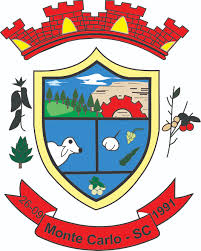 I - Informações consolidadas sobre o funcionamento do sistema de controle interno das unidades jurisdicionadas PREFEITURA MUNICIPAL, FUNDO MUNICIPAL DE SAÚDE E FUNREBOM:Estrutura Orgânica: Organograma do Órgão de Controle InternoEstrutura de Pessoal:Procedimentos de Controle adotadosForma/meio de comunicação/integração entre as unidadesO município não disponibilizou em 2017 nenhuma forma de integração entre as unidades, não dispomos do uso de intranet, não foram realizados treinamentos internos nem mesmo reuniões envolvendo os setores para troca de ideias e feedbacks.II – Resumo das atividades desenvolvidas pelo Controle Interno e o quantitativo das auditorias planejadas e das auditorias realizadas; O Controle Interno encaminhou por meio do Ofício Circular C.I.M. 01/2017 (30 de janeiro de 2017) o plano de auditorias 2017 a Sra. Prefeita, Secretários Municipal e Procuradoria. No dia 02 de março de 2017 recebemos o Ofício Circular 001/2017 de origem do Gabinete e assinado pela Sra. Prefeita que, utilizando-se de legislação revogada concluiu não se tratar de atribuição do Controle Interno Municipal a realização de auditorias, acusando a Controladora Interna de usurpação de cargo público e determinando aguardar a nomeação de um Controlador Geral, cargo este extinto pela edição da Lei Complementar Municipal n° 27/2007.Segue abaixo cópia integral do Ofício Circular 001/2017 de origem do Gabinete da Prefeita: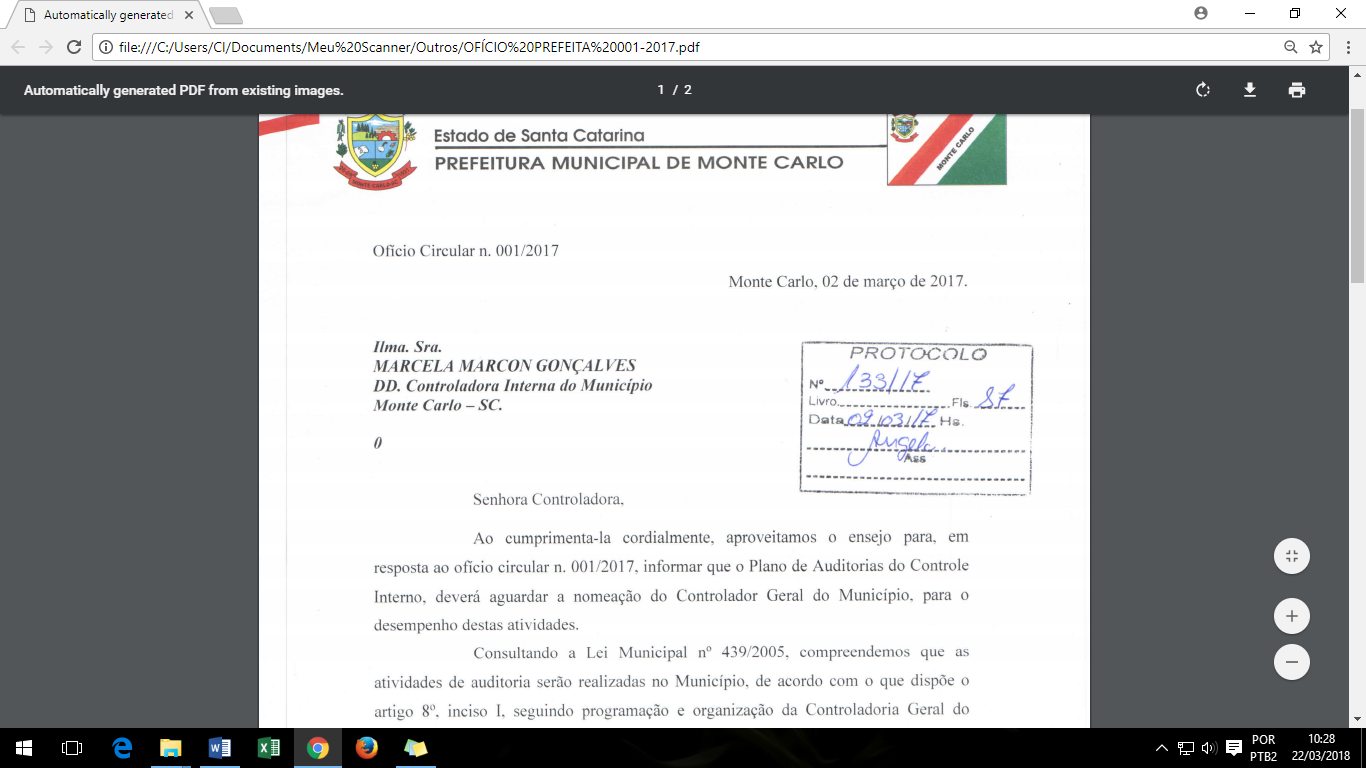 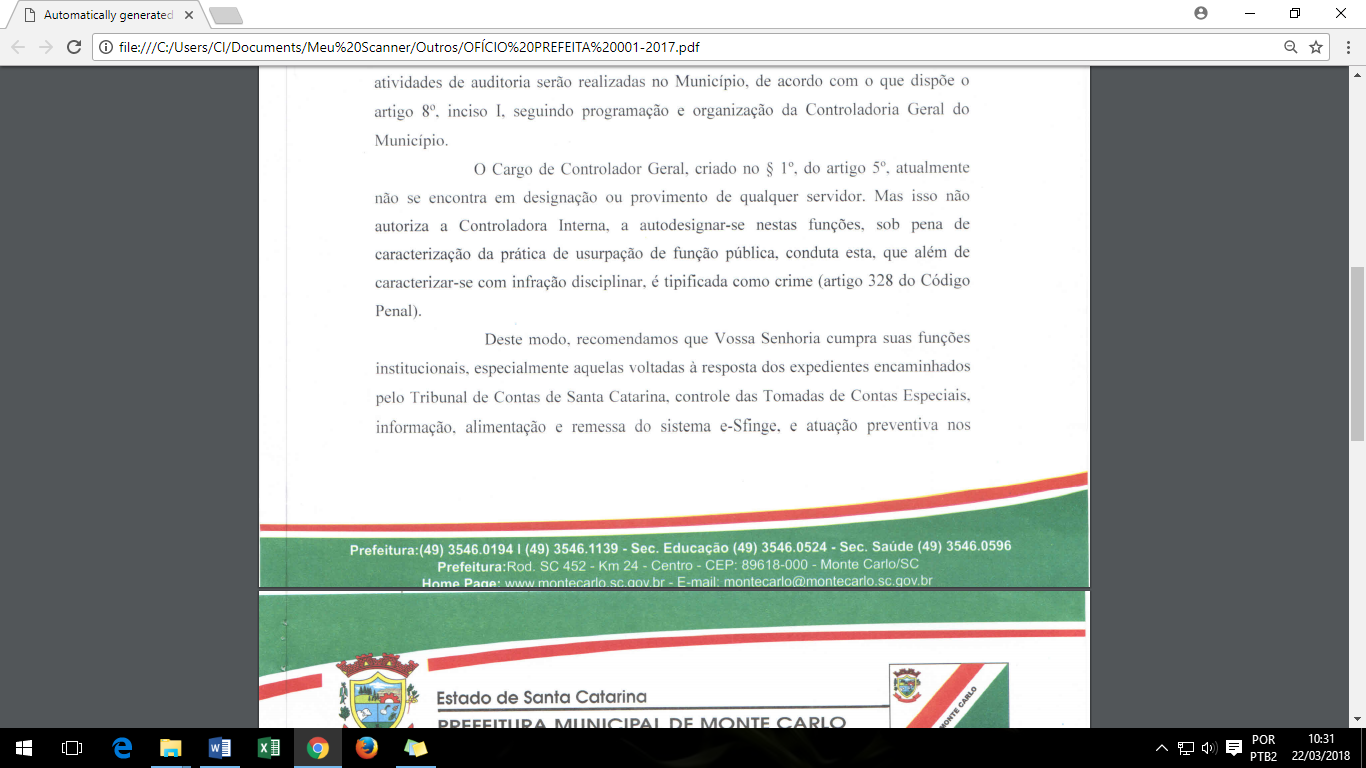 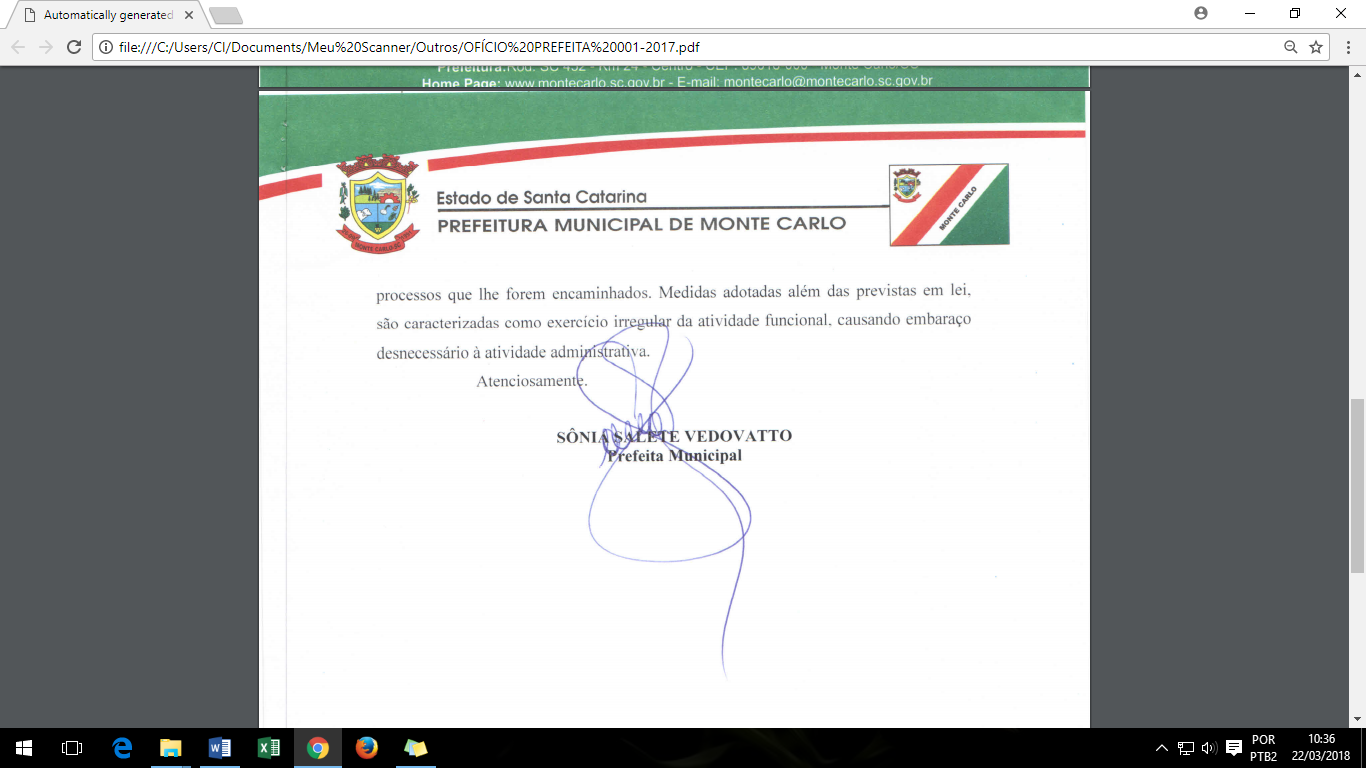 Como providência à proibição de realizar auditorias, o Controle Interno Municipal encaminhou denúncias ao Ministério Público e ao Tribunal de Contas. O Ministério Público instaurou inquérito Administrativo que está em andamento. Já o Tribunal de Contas ainda não se manifestou acerca do relato.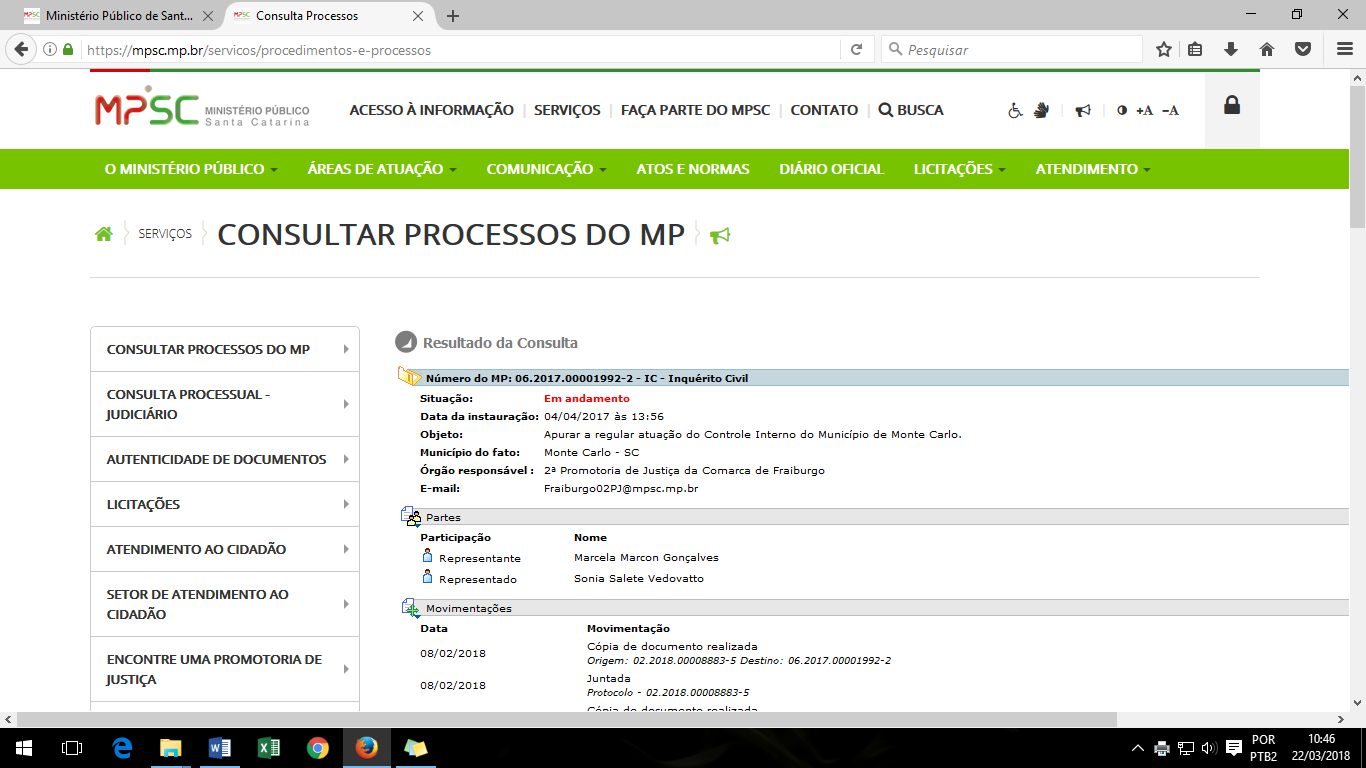 Pelos motivos demonstrados acima, não foram realizadas auditorias no exercício de 2017. O acesso aos documentos por parte do Controle Interno tem sido bastante restritos, durante todo o exercício de 2017 solicitei os Processos Licitatórios para análise, não obtive resposta na maioria das vezes, em todo o ano de 2017 tive acesso a apenas 23 processos dos 155 realizados. Somente agora em meados de março/18 foram disponibilizados os processos, impossibilitando uma avaliação completa e detalhada de cada licitação realizada.Dentre as atividades desenvolvidas pelo Controle Interno, listamos algumas:Recomendações são realizadas com frequência, com o objetivo de alertar em relação a falhas que estão ocorrendo, ou para evitar que erros aconteçam. Todas as admissões tiveram parecer do Controle Interno; O Controle Interno emitiu regularmente relatórios de análise de gestão Governamental objetivando oferecer a Administração Municipal informações relativas aos aspectos contábeis, financeiros, orçamentários, acompanhamento da execução orçamentária e cumprimentos da metais fiscais, limites constitucionais, controle de frotas, demonstrativo de admissões e exonerações, limites de gastos com pessoal e determinações da lei de Responsabilidade Fiscal;Foram emitidas as seguintes Instruções normativas:Disciplina os atos para admissão de servidores do município de Monte Carlo, nos termos da Instrução Normativa do Tribunal de Contas do Estado de Santa Catarina IN.TC-11/2011, de 16 de novembro de 2011 e suas alterações, que dispõe sobre a remessa por   meio   eletrônico de   informações e documentos necessários ao exame da legalidade de atos de admissão de pessoal ao Tribunal de Contas do Estado de Santa Catarina.  (não adotado pela Administração)Disciplina a forma de controle da prestação de serviços extraordinários, no âmbito da administração pública municipal de Monte Carlo. (não adotado pela Administração)Dispõe sobre os procedimentos para o encerramento contábil dos exercícios financeiros para os órgãos da administração direta e indireta do poder executivo do município. (não adotado pela Administração)O Controle interno também se pronunciou através de pareceres requisitados diretamente pela Administração Direta: Parecer 001/2017 Atribuições do cargo de Fiscal de Saúde Pública, solicitado pelo Diretor Geral; Parecer 002/2017 – piso magistério municipal solicitado pela Prefeita e Vereadores; Acompanhamento do cumprimento das metas previstas no Plano Plurianual, com estreita interação do setor Contábil, com prioridade na Lei de Diretrizes Orçamentarias os quais foram executados de maneira satisfatória.Cabe mais uma vez ressaltar que a alta complexidade que envolve todos os aspectos da Administração Pública e o grau de exigências a serem cumpridos pelo Controle Interno, torna a tarefa bastante árdua, ainda mais para os que são considerados “desafetos” do Prefeito(a), que embora seja um desafio nadar contra a corrente é um dos meios corretos para tentarmos  fazer com que a Administração Pública cumpra com os deveres basilares da administração pública, Legalidade, Impessoalidade, Moralidade,  Publicidade e Eficiência.III – Relação das irregularidades que resultaram em dano ou prejuízo, indicando os atos de gestão ilegais, ilegítimos ou antieconômicos:Recebimento indevido de duas meia diárias pelo Prefeito Municipal quando em viagem à Brasília nos dias 09 a 11 de maio de 2016 – Não houve a devolução dos recursos recebidos indevidamente;O Controle Interno informou a Sra. Prefeita sobre a necessidade de instauração de processo visando a devolução dos valores recebidos indevidamente por meio dos Ofícios 031 e 100/2017. Porém, nenhuma providência foi tomada pela Administração.IV - Quantitativo de tomadas de contas especiais instauradas e os respectivos resultados, com indicação de números, causas, datas de instauração, comunicação e encaminhamento ao Tribunal de Contas:Não houveram tomadas de contas especiais instauradas no ano 2017V - Avaliação das transferências de recursos mediante convênio, termo de parceria, termo de cooperação ou instrumentos congênere:De acordo com informações do departamento responsável, não houveram em 2017 termos de parceria, cooperação ou instrumento congênere.Segue abaixo relação de convênios e descrições:VI - Avaliação de todos os processos licitatórios realizados pelas Unidades Jurisdicionadas, incluindo as dispensas e inexigibilidades de licitaçãoAs licitações realizadas na unidade são divididas em entidades, divindades em três que integram as Unidades Gestoras Prefeitura, Fundo Municipal de Saúde e Funrebom.Seguem abaixo a listagem:VII - Avaliação da gestão de recursos humanos, por meio de uma análise da situação do quadro de pessoal efetivo e comissionados, contratações temporárias, terceirizados e estagiários;Análise do Quadro de Pessoal Efetivo:O município dispõe, em 31/12/2017 de 280 servidores efetivos, houveram contratações vinculadas ao Concurso Público 001/2015.Há falta de servidores em setores chave como RH, Contabilidade e Controle Interno, setores estes mantidos por um único servidor. O controle de ponto foi instituído, mas ainda não é 100% biométrico, apenas alguns setores utilizam a biometria até o mês de dezembro de 2017, apesar de reiteradas recomendações deste Controle Interno. Também não há normatização quando ao controle de frequência dos servidores municipais.Ocorreram em 2017 muitos casos de desvio de função de servidores efetivos atuando em desacordo com as funções inerentes ao cargo. O Controle Interno emitiu a Recomendação 13/2017, porém, nenhuma atitude para reverter à situação foi realizada.b) Análise do Quadro de Pessoal em Comissão: O município dispunha em dezembro de 2017 - 21 servidores comissionados.Como não há normatização quanto ao controle de freqüência dos servidores municipais, somente alguns cargos comissionados estão sujeitos ao registro da frequência, apesar das recomendações do Controle Interno e orientações do TCE-SC.Ocorreram em 2017 muitos casos de desvio de função em cargos comissionados, muitos dos cargos de assistente de secretaria, chefes, diretores e secretários adjuntos exercendo funções técnicas administrativas que deveriam ser ocupadas por servidores efetivos. Apesar de recomendações do Controle Interno, nenhuma atitude para reverter à situação foi realizada.c) Análise das contratações temporárias: O município no exercício de 2017 chegou a dispor de 44 servidores temporários, contratados mediante Processo Seletivo SimplificadoVárias contratações emergenciais ocorreram em 2017, várias com parecer pela ilegalidade emitido pelo Controle Interno.Somente no fim do ano foi realizado processo seletivo para regularização das vagas que permaneceram irregulares durante quase todo o exercício.d) Análise das contratações de serviços terceirizados:Foram contratados, por meio do Processo Licitatório 32/2017, a contratação de valor mensal Homens/mês para prestação de serviços em vários cargos.Os valores gastos em 2017 somaram R$ 619.063,54 com serviços terceirizados na Unidade Gestora Prefeitura e R$ 11.041,41 no Fundo de Saúde.e) Análise das contratações de estagiários:A Contratação de estagiários no município é realizada por meio do convênio n° 33886 com o Centro de Integração Empresa-Escola de Santa Catarina.O município dispunha em dezembro de 2017 - 17 estagiários. As atividades desenvolvidas pelos estagiários raramente cumprem as propostas de estágio, na grande maioria serviram de substituição de mão de obra como professores, assistentes de creche, recepcionistas.A contratação ocorreu de forma correta, foram emitidos contrato de prestação de estágio. O município não dispõe de comprovante da contratação de seguros dos estagiários, e a empresa também não forneceu o rol de beneficiários, apenas a apólice geral. VIII - Avaliação do cumprimento, pela unidade jurisdicionada, das determinações e recomendações expedidas pelo Tribunal de Contas do Estado no exercício no que tange às providências adotadas em cada caso e eventuais justificativas do gestor para o não cumprimento:IX – Não houve execução das decisões do Tribunal de Contas que tenham imputado débito aos gestores municipais sob seu controle.X – O município é optante pelo Regime Geral de Previdência;XI - Avaliação acerca da conformidade dos registros gerados pelos sistemas operacionais utilizados pelas entidades com os dados do e-Sfinge:Observou-se desconformidade de informações com os registros realizados pelos sistema utilizado no município (Betha Sistemas) e os relatórios gerados pelo e-Sfinge relativos ao 6° bimestre de 2017. Houve divergência de dados nos relatórios de aplicação de 15% da receita resultante de impostos com saúde, aplicação de 25% da receita de impostos, aplicação mínima de 30% dos recursos do Fundeb, dívida consolidada líquida, aplicação do Fundeb 60%.XII - Outras análises decorrentes do disposto nos artigos 20 a 23 desta Instrução Normativa."O Controle Interno no município de Monte Carlo foi instituído Lei nº 439 de 28 de abril de 2005, posteriormente criado o cargo efetivo pela Lei Complementar 027/07 definindo atribuições, vagas e salário, a Lei Complementar 049/11 dispõe sobre a organização em forma de Departamento Municipal vinculado ao Gabinete do Prefeito e dispõe sobre o funcionamento. Atualmente o Controle Interno municipal possui apenas uma servidora efetiva e estável cumprindo com todas as atribuições relativas ao cargo.O Controle Interno visa atuar preventivamente, evitando o erro a fraude e o desperdício, no ano de 2017 emitiu 20 recomendações, 03 instruções normativas (não acatadas pela Prefeita), houve impedimento ao Controle Interno de cumprir o plano de auditorias, emitiu diversos ofícios, pareceres e atua diretamente nos setores, verificando atuações, atribuições e trabalhos realizados.No entanto, o Controle Interno composto por apenas um servidor não consegue atuar sempre de forma preventiva, a demanda é grande, são muitos departamentos e secretarias, mais de 300 servidores, então, fica bastante limitada à atuação do Controle Interno no município de Monte Carlo. Neste exercício de 2017 a atuação do Controle Interno no município de Monte Carlo foi bastante comprometida, em função dos impedimentos promovidos pela atual administração, como o impedimento de realizar auditorias planejadas, restrição ao acesso à documentos e informações, perseguição e discriminação da Controladora Interna.Podemos afirmar que o Controle Interno não cumpriu com seus objetivos de fiscalização e controle neste exercício de 2017, permanecendo do aguardo de providências por parte do Ministério Público - Inquérito Civil 06.2017.00001992-2 e TCE – Comunicação n° 222/2017.O Controle Interno realiza bimestralmente, com a emissão de relatórios, a verificação do cumprimento das metas do P.P.A e a eficiência da gestão orçamentária e financeira. A gestão patrimonial é um sério problema neste município, não se valoriza este trabalho, não são realizadas depreciações e apesar das inúmeras sugestões a gestão patrimonial é deixada sempre em segundo plano, não houve nenhum servidor disponibilizado para lançamentos, baixas e verificações patrimoniais no exercício de 2017. O Controle Interno emitiu a Recomendação n° 007/2017 neste sentido, mas nenhuma providência foi tomada.O município de Monte Carlo ao término do exercício alcançou um percentual de 49,16% de gastos com pessoal, ou seja, abaixo do limite prudencial previsto na LRF. Há de salientar que o município realizou compensação de INSS no valor de R$ 792.289,91 que contribuiu demasiadamente a manutenção do índice de gastos com pessoal.O Controle Interno realizou plano de auditorias e o apresentou a Administração municipal no dia 30 de janeiro de 2017, no entanto, de acordo com o Ofício Circular 001/2017 do Gabinete da Sra. Prefeita, o Controle Interno não dispõe das atribuições de realizar auditorias e foi determinado o arquivamento do plano municipal de auditorias. O Controle Interno denunciou a atuação opressora da Sra. Prefeita e aguarda conclusões do Tribunal de Contas e Ministério Público.Os índices constitucionais de gastos com pessoal, saúde, educação e FUNDEB são acompanhados pelo Controle Interno, em 2017, são emitidos relatórios bimestrais e quadrimestrais. Audiências públicas de prestação de contas, previstas pela Lei de Responsabilidade Fiscal em seu Art. 9°, § 4o foram realizadas, porém, restrita aos Vereadores, a população não é comunicada, tampouco o Controle Interno é informado da data das audiências.O município não segue as determinações contidas nas instruções normativas do TCE-SC, por diversas vezes este Controle Interno comunicou a Sra. Prefeita e o departamento de compras sobre determinações da IN-TC 20 e 21 relativas as concessões de serviços públicos, porém, todos os alertas foram ignorados.Vem ocorrendo excessiva rotatividade de servidores, especialmente os cargos de comissão em confiança, desvio de funções e terceirizados ocupando postos do quadro permanente.Há muito a se melhorar na gestão do município de Monte Carlo, especialmente em relação ao planejamento das ações e dos gastos públicos. Atualmente não há planejamento das ações e as consequências são a má aplicação dos recursos públicos e a insatisfação da população com os serviços básicos.ServidorCargoAtribuições no Controle InternoMarcela Marcon GonçalvesControle InternoExecuta todas as atribuições do Controle Interno Municipal, previstas na Lei 439-2005, Lei Complementar 027/07 e Lei Complementar 049/11Delcir BarzottoTécnico em Controle InternoNão atua no Controle Interno, esteve de licença para tratar de interesses particulares até dezembro/16 e quando retornou em 02/12/2016 assumiu o cargo de Secretário de AdministraçãoDATAESPÉCIEFINALIDADE04/01/2017Recomendação 01/2017Admissões – necessidade de solicitação prévia e encaminhamento da documentação admissional antes do início dos trabalhos05/01/2017Recomendação 02/2017Implantação do registro de ponto biométrico para controle de frequência dos servidores municipais e normatização acerca do controle de frequência dos servidores municipais12/01/2017Recomendação 03/2017Regularização da forma de pagamento de sobreaviso e horas extras dos servidores do departamento municipal de água e esgoto16/01/2017Recomendação 04/2017Normatização de adiantamentos e diárias16/01/2017Recomendação 05/2017Concessão do reajuste ao Vale-Alimentação dos servidores municipais, nos termos da Lei Municipal 814/2011 visando recompor as perdas inflacionárias do período20/01/2017Recomendação 06/2017Aplicação da Lei 11.738/2008 – piso salarial profissionais do magistério público da educação básica20/01/2017Recomendação 07/2017Disponibilização de servidores para o controle de frotas e patrimônio e outras providências07/02/2017Recomendação 08/2017Necessidade de regularização dos serviços funerários no município de Monte Carlo, nos termos da ação civil pública de autos n° 0900880-90.2016.8.24.002409/02/2017Recomendação 09/2017Observar o alerta emitido pelo Tribunal de Contas do Estado sobre a contratação por tempo determinado e que seja realizado, com a máxima urgência concurso público para a regularização das vagas de médico, contratados por este município de forma emergencial, sem processo de seleção10/02/2017Recomendação 10/2017Cumprimento das determinações contidas no Decreto municipal 5/2017 (contingenciamento de despesas)22/03/2017Recomendação 11/2017Orientações acerca do projeto de lei complementar n° 03/2017, que aumenta o número de vagas para Professor I02/05/2017Recomendação 12/2017Necessidade de regularização das contratações por tempo determinado e emergenciais por meio de processo seletivo e/ou concurso público30/06/2017Recomendação 13/2017Cuidados para evitar desvio de função (atuação em desacordo com as atribuições legais dos cargos)14/07/2017Recomendação 14/2017Necessidade de disponibilização de servidor para o departamento de compras14/07/2017Recomendação 15/2017Necessidade de ser respeitada a ordem cronológica dos pagamentos aos fornecedores em conformidade com a ordem temporal, nos termos da lei 8.666/9314/07/2017Recomendação 16/2017Normatização e implantação de regramento sobre documentos necessários à composição de liquidação de despesa no âmbito do município de Monte Carlo, instituindo formalmente os responsáveis pelos recebimentos e demonstrando claramente, por meio de documentos comprobatórios e demais meios possíveis a liquidação das despesas públicas municipais15/08/2017Recomendação 17/2017Inclusão das metas do plano municipal de educação no orçamento do município10/10/2017Recomendação 18/2017Alerta quanto a necessidade de cumprimento do plano nacional e municipal de educação com relação à composição e forma de ingresso no quadro profissional do magistério no município17/10/2017Recomendação 19/2017Que sejam tomadas medidas de controle de gastos com despesa de pessoal, tendo em vista a ultrapassagem do limite de alerta e a proximidade da conclusão das compensações de INSS, visando evitar as sanções da LRF18/10/2017Recomendação 20/2017Pagamentos de multas de trânsito de motoristas não identificados – configuração de dano ao erário19/10/2017Recomendação 21/2017Considerando o elevado saldo de despesas a pagar, é recomendação deste controle interno o urgente contingenciamento das despesas públicas municipais visando evitar déficits financeiros e possíveis rejeição de contas pelo TCE-SC.19/10/2017Recomendação 22/2017Que sejam tomadas as medidas necessárias ao cumprimento do índice Constitucional de aplicação de no mínimo 25% da receita resultante de impostos e transferências legais na manutenção e desenvolvimento do ensino municipal19/10/2017Recomendação 23/2017Acessibilidade – decisão normativa TC 0014/2016-TCE/SC31/10/2017Recomendação 24/2017Necessidade de revisão da composição da equipe de apoio ao pregão, nos termos da lei 10.520/2002AUDITORIAS PLANEJADAS CONFORME PLANO DE AUDITORIA 2016AUDITORIAS EXECUTADASOBSERVAÇÕESVerificar cumprimento dos Termos de Ajustamentos de Condutas firmados junto ao MP-SCNão executada por determinação da Prefeita Municipal nos termos do Ofício Circular 001/2017Desvio de FunçõesNão executada por determinação da Prefeita Municipal nos termos do Ofício Circular 001/2017Controle de Patrimônio, alterações de setores, documentação e destinação final de bens móveis do municípioNão executada por determinação da Prefeita Municipal nos termos do Ofício Circular 001/2017Dívida Ativa - Verificar forma de cobrança de dívida ativa e encaminhamento de cobrança judicialNão executada por determinação da Prefeita Municipal nos termos do Ofício Circular 001/2017Diárias - Verificar regularidade na concessão de diárias e documentos de prestação de contasNão executada por determinação da Prefeita Municipal nos termos do Ofício Circular 001/2017Controle e fiscalização de obras (Alvará de construção, cumprimento de projetos, habite-se, etc)Não executada por determinação da Prefeita Municipal nos termos do Ofício Circular 001/2017Análise de licitações - Verificação de procedimentos e cumprimento da legislaçãoNão executada por determinação da Prefeita Municipal nos termos do Ofício Circular 001/2017Pagamento de horas extras e funções gratificadas - Verificar forma e regularidadeNão executada por determinação da Prefeita Municipal nos termos do Ofício Circular 001/2017Controle de estoque de merenda - Verificar a forma e regularidade no controle de estoque de merenda e distribuiçãoNão executada por determinação da Prefeita Municipal nos termos do Ofício Circular 001/2017Verificar correta aplicação das fontes de recursos contábeisNão executada por determinação da Prefeita Municipal nos termos do Ofício Circular 001/2017Concessão do hospital - Verificar regularidade de prestação de contas da concessão da Unidade Mista de Saúde Nossa Senhora da SaleteNão executada por determinação da Prefeita Municipal nos termos do Ofício Circular 001/2017Controle de abastecimento - Verificar controle e regularidade no abastecimento de veículos e máquinas municipaisNão executada por determinação da Prefeita Municipal nos termos do Ofício Circular 001/2017Verificar a correta comprovação da liquidação de pagamentosNão executada por determinação da Prefeita Municipal nos termos do Ofício Circular 001/2017Inspeção frota municipal - Verificar regularidade na realização de horas máquina, controle de viagens, peças, pneus, manutenções e segurosNão executada por determinação da Prefeita Municipal nos termos do Ofício Circular 001/2017Transporte de pacientes - Verificar a regularidade no transporte de pacientes por meio da Secretaria de SaúdeNão executada por determinação da Prefeita Municipal nos termos do Ofício Circular 001/2017Controle de estoque de medicamentos e regularidade na distribuição, controle de entrega, receituário médico, etcNão executada por determinação da Prefeita Municipal nos termos do Ofício Circular 001/2017Verificar regularidade na concessão de auxílios e documentos que compõe estudos socioeconômicos Não executada por determinação da Prefeita Municipal nos termos do Ofício Circular 001/2017Outras auditorias que se tornem necessárias ao longo do ano em função de denúncias ou irregularidades verificadasNão executada por determinação da Prefeita Municipal nos termos do Ofício Circular 001/2017Objeto do convênioAquisição de pneus, combustível e tubos para manutenção de EstradasÓrgão Concedente – Estado
Agência de Desenvolvimento Regional – ADR Campos Novos/SCProposta17995/2016Convênio
1703/2016Processo / CR
Fonte Recurso
FUNDOSOCIALFase
Em execuçãoValor Global
200.267,64Valor Repasse199.987,27Valor Liberado180.269,05Contrapartida
280,37Valor RAF0,00% Execução
90,01Vigência Convênio
31/12/2018Processo de Licitação: Contrato: 
 Vigência Contrato: 
ParlamentarDep. Valdir CobalchiniAtualização: Enviar prestação de contas parcial parcela 09. Aguardando repasse de recursos da última parcela.Objeto do convênioEstruturação de Unidade MistaÓrgão Concedente
Fundação Nacional da SaúdeProposta
904923/2017Convênio
853128/2017Processo / CR
Fonte Recurso
OGU-PROGRAMAÇÃOFase
ExecuçãoValor Global
250.713,00 Valor Repasse250.000,00Valor Liberado:0,00 Contrapartida
713,00Valor RAF0,00% Execução
0,00Fim Vigência
31/11/2018Parlamentar
Delírio Beber Atualização: Aguardando analise do concedente.Objeto do convênioImplantação de Melhorias Sanitárias Domiciliares (Sistema de Esgotamento Sanitário)Órgão Concedente - União
Fundação Nacional da SaúdeProposta
SC1307114839Convênio
TC/PAC 0442/2011Processo / CR
25100.044099/2011-15Fonte Recurso
OGU-PACFase
Em execuçãoValor Global
490.148,56Valor Repasse490.148,56Valor Liberado490.148,56Contrapartida
0,00Valor RAF0,00% Execução 
95,00Vigência Convênio
31/12/2017Processo de Licitação: n° 33/2012Contrato: n° 32/2012
 Vigência Contrato: 30/08/2016ParlamentarAtualização: Inserção das informações no SIGA em andamento pelo Departamento de Engenharia. Termo aditivo de prorrogação de vigência assinado. Justificativa de não execução de 05 Módulos Sanitários encaminhada à FUNASA. Objeto do convênioIncremento - PAB Órgão Concedente
Fundação Nacional da SaúdeProposta 36001514702/01700Convênio
Processo / CR
25000478838201792Fonte Recurso
OGU-EMENDAS PARLAMENTARESFase
finalizadoValor Global
338.500,00Valor Repasse338.500,00Valor Liberado338.500,00Contrapartida
0,00Valor RAF0,00% Execução
100,00Fim Vigência
12/2017Parlamentar
Dalirio Bebeer e Paulo Bauer Atualização: FinalizadoObjeto do convênioIncremento - PABÓrgão Concedente
 Fundação Nacional da SaúdeProposta 36000157374201700Convênio
Processo / CR
25000493891201713Fonte Recurso
OGU-EMENDAS PARLAMENTARESFase
FinalizadoValor Global
100.000,00Valor Repasse100.000,00Valor Liberado100.000,00 Contrapartida
0,00Valor RAF% Execução
100,00Fim Vigência
12/2017Parlamentar
Carmen Zanotto Atualização: FinalizadoObjeto do convênioIncremento PABÓrgão Concedente
Fundação Nacional da SaúdeProposta 361117252/01700Convênio
Processo / CR
25000427054201704Fonte Recurso
OGU-EMENDAS PARLAMENTARESFase
FINALIZADOValor Global
300.000,00Valor Repasse300.000,00Valor Liberado300.000,00Contrapartida
0,00Valor RAF% Execução
100,00Fim Vigência
12/2017Parlamentar
Marco Tebaldi Atualização: FinalizadoObjeto do convênioIncremento PABÓrgão Concedente
Fundação Nacional da SaúdeProposta 3600158070201700Convênio
Processo / CR
2500493891201713Fonte Recurso
OGU – EMENDA PARLAMENTARFase
FinalizadoValor Global
100.000,00Valor Liberado
100.000,00% Execução
100,00Fim Vigência
12/2017Parlamentar
 Dario BergerAtualização: FinalizadoObjeto do convênioPavimentação de Pedras IrregularesÓrgão Concedente
Ministério das CidadesProposta 015103/2017Convênio
844424/2017Processo / CR
Fonte Recurso
OGU-EMENDAS PARLAMENTARESFase
Convênio em execuçãoValor Global
248.308,50Valor Repasse245.850,00Valor Liberado0,00Contrapartida
2.458,50Valor RAF0,00% Execução
0,00Fim Vigência
05/09/2020Parlamentar
Dalirio Bebber Atualização: Em análise Objeto do convênioAquisição de Patrulha MecanizadaÓrgão Concedente
Ministério da Agricultura Pecuária e AbastecimentoProposta 018680/2016Convênio
833137/2016Processo / CR
Fonte Recurso
OGU – EMENDA PARLAMENTARFase
Execução Valor Global
100.000,00Valor Repasse100.000,00Valor liberado100.000,00Contrapartida
Valor RAF0,00% Execução
100,00Fim Vigência
15/03/2017Parlamentar
 Edinho BezAtualização: Aguardando Liberação da Mandatária para Finalizar a Prestação de Contas.Objeto do convênioConstrução de Unidade de Educação Infantil Pro-infância - Tipo BÓrgão Concedente - União
Ministério da EducaçãoPropostaConvênio
702499/2010Processo / CR
23400.010518/2009-91Fonte Recurso
FUNDO A FUNDOFase
Em Tomada de Contas EspecialValor Global
1.402.396,50Valor Repasse1.256.015,69Valor Liberado1.256.015,69Contrapartida
12.687,02Valor RAF133.694,79% Execução 
100,00Vigência Convênio
18/02/2013Processo de Licitação: n° 13/2001Contrato: n° 24/2011
 Vigência Contrato: 12 meses 
 ParlamentarAtualização: Em Comissão de Tomada de Contas Especial, devolução de Saldo com aplicação incorreta do proponente. Aguardando a realização de supervisão técnica pela empresa representante do FNDE. Objeto do convênioAquisição de Mobiliário via PAR para Infraestrutura EscolarÓrgão Concedente
Ministério da EducaçãoPropostaConvênio
3712Processo / CR
23400.003354/2012-41Fonte Recurso
FUNDO A FUNDOFase
em analise Valor Global
78.163,00Valor Liberado78.163,00Valor Liberado
78.163,00% Execução
100,00Fim Vigência
12/2015Parlamentar
 Atualização: Aguardando analise de Prestação de Contas do FNDEObjeto do convênioAquisição de Maquinas e Equipamentos Agrícolas Órgão Concedente
MAPAProposta 0188232016Convênio
8331422016Processo / CR
Fonte Recurso
OGU – EMENDA PARLAMENTARFase
Convênio em execuçãoValor Global
91.955,54Valor Liberado
91.955,54% Execução
100,00Fim Vigência
12/2015Parlamentar
 DARIO BERGERAtualização: Termo de Compromisso finalizado no SIMEC. Emissão de Guia de Recolhimento da União-GRU (saldo remanescente,) em andamento. Aguardando abertura do processo de prestação de contas no SIGPC.Objeto do convênioAquisição de Tablet EducacionalÓrgão Concedente
Ministério da EducaçãoPropostaConvênio
9704Processo / CR
23400.011493/2012-48Fonte Recurso
OGU-EMENDAS PARLAMENTARESFase
Convênio em execuçãoValor Global
42.120,00Valor Repasse37.461,69Valor Liberado37.461,69Contrapartida
0,00Valor RAF4.658,31% Execução
100,00Fim Vigência
10/2016Parlamentar
Jorginho Mello Atualização: Termo de Compromisso finalizado no SIMEC. Emissão de Guia de Recolhimento da União-GRU (saldo remanescente,) em andamento. Aguardando abertura do processo de prestação de contas no SIGPC.Objeto do convênioAquisição de Equipamento e/ou Material PermanenteÓrgão Concedente
Ministério da SaúdeProposta
04923.1890001/14-003ConvênioProcesso / CRFonte Recurso
OGU-EMENDAS PARLAMENTARESFase
Convênio em execuçãoValor Global
199.810,00Valor Liberado
199.810,00% Execução
80,00Fim VigênciaParlamentar
Celso Maldaner Atualização: Recurso recebido. Aguardando finalizar recebimento de equipamentos.Objeto do convênioReforma Centro Educacional Esportivo Municipal Altair Luiz GonçalvesÓrgão Concedente
Ministério do Esporte Proposta
029064/2014Convênio 807001/2014Processo / CRFonte Recurso
OGU – EMENDA PARLAMENTARFase
Finalizado Valor Global
315.913,68Valor Liberado
315.913,68CONTRAPARTIDA72.163,68% Execução
100,00Fim VigênciaParlamentar
 Atualização: Finalizado Objeto do convênioPavimentação de Pedra Irregular – Cândida Correa Becker Órgão Concedente
Ministério das CidadesProposta
037877/2013Convênio 783170/2013Processo / CRFonte Recurso
OGU- EMENDA PARLAMENTARFase
FINALIZADOValor Global
250.868,00Valor Liberado
250.868,00CONTRAPARTIDA5.018,00% Execução
100,00Fim Vigência31/03/2018Parlamentar
 Dep. Celso MaldanerAtualização: FINALIZADOObjeto do convênioAMPLIAÇÃO UBS - ESF São Carlos (REMOCA)Órgão Concedente
Ministério da SaúdeProposta
04923189000115005ConvênioProcesso / CR 25000486878201716Fonte Recurso
OGU – EMENDA PARLAMENTARFase
Convênio em EXECUÇÃOValor Global
189.600,00Valor Liberado
37.920,00% Execução
20.00Fim Vigência02/06/2018Parlamentar
 Dep. Edinho BezAtualização: Obra em execuçãoObjeto do convênioDoação - Aquisição de Retroescavadeira - PAC 2 Máquinas - Modalidade IndividualÓrgão Concedente
Ministério do Desenvolvimento AgrárioProposta
13811ConvênioProcesso / CRFonte Recurso
OGU-PACFase
Convênio em Elaboração da Prestação de ContasValor Global
0,00Valor Liberado
0,00% Execução
100,00Fim VigênciaParlamentar
 Atualização: Confirmar preenchimento e publicação do Diário de Operações. Realizar prestação de Contas no SISPAC.Objeto do convênioDoação - Caminhão CaçambaÓrgão Concedente
Ministério do Desenvolvimento AgrárioPropostaConvênioProcesso / CRFonte Recurso
OGU-PACFase
Convênio em Elaboração da Prestação de ContasValor Global
0,00Valor Liberado
0,00% Execução
100,00Fim VigênciaParlamentar
 Atualização: Confirmar preenchimento e publicação do Diário de Operações. Realizar prestação de Contas no SISPAC.Objeto do convênioDoação - Máquina Moto niveladoraÓrgão Concedente
Ministério do Desenvolvimento AgrárioPropostaConvênioProcesso / CRFonte Recurso
OGU-PACFase
Convênio em Elaboração da Prestação de ContasValor Global
0,00Valor Liberado
0,00% Execução
100,00Fim VigênciaParlamentar
 Atualização: Confirmar preenchimento e publicação do Diário de Operações. Realizar prestação de Contas no SISPAC.Objeto do convênioDoação - Máquina RetroescavadeiraÓrgão Concedente
Ministério do Desenvolvimento AgrárioPropostaConvênioProcesso / CRFonte Recurso
OGU-PACFase
Convênio em Elaboração da Prestação de ContasValor Global
0,00Valor Liberado
0,00% Execução
100,00Fim VigênciaParlamentar
 Atualização: Confirmar preenchimento e publicação do Diário de Operações. Realizar prestação de Contas no SISPAC.Objeto do convênioAquisição de Equipamentos e Material Permanente para Atenção Especializada em Saúde (2016)Órgão Concedente - União
Fundo Nacional de Saúde - FNSProposta
04923.189000/1160-06Convênio
Processo / CR
25000099563201643Fonte Recurso
OGU-EMENDAS PARLAMENTARESFase
finalizado Valor Global
99.960,00Valor Repasse99.960,00Valor Liberado99.960,00Contrapartida
0,00Valor RAF0,00% Execução
100,00Vigência Convênio
Processo de Licitação: Contrato: 
 Vigência Contrato: Parlamentar
Dep. Jorginho MeloAtualização: finalizadoObjeto do convênioAquisição de Equipamentos e Material Permanente para Atenção Básica em Saúde (2016)Órgão Concedente - União
Fundo Nacional de Saúde - FNSProposta
04923.189000/1160-02Convênio
Processo / CR
25000175726201600Fonte Recurso
OGU-EMENDAS PARLAMENTARESFase
finalizadoValor Global
199.980,00Valor Repasse199.980,00Valor Liberado199.980,00Contrapartida
0,00Valor RAF0,00% Execução
100,00Vigência Convênio
Processo de Licitação: Contrato: 
 Vigência Contrato: Parlamentar
Dep. Edinho Bez99.980,00Sen. Dário Berger100.000,00 Atualização: finalizadoObjeto do convênioManutenção da Atenção Básica à Saúde – PAB (2016)Órgão Concedente - União
Fundo Nacional de Saúde - FNSProposta
36000.1100602/01-600Convênio
Processo / CR
25000200173201622Fonte Recurso
OGU-EMENDAS PARLAMENTARESFase
finalizadoValor Global
96.765,00Valor Repasse96.765,00Valor Liberado96.765,00Contrapartida
0,00Valor RAF0,00% Execução
100,00Vigência Convênio
Processo de Licitação: Contrato: 
 Vigência Contrato: Parlamentar
Dep. Ronaldo BenedetAtualização: finalizado.Objeto do convênioManutenção da Atenção Básica à Saúde – PAB (2016)Órgão Concedente - União
Fundo Nacional de Saúde - FNSProposta36000.1100622/01-600Convênio
Processo / CR
25000200173201622Fonte Recurso
OGU-EMENDAS PARLAMENTARESFase
finalizadoValor Global
50.000,00Valor Repasse50.000,00Valor Liberado50,000,00Contrapartida
0,00Valor RAF0,00% Execução
100,00Vigência Convênio
Processo de Licitação: Contrato: 
 Vigência Contrato: Parlamentar
Dep. Celso MaldanerAtualização: finalizadoObjeto do convênioPavimentação em pedra irregular, em ruas de Monte CarloÓrgão Concedente – Estado 
Fundo Estadual de Apoio aos Municípios - FUNDAMProposta009746/2014Convênio
2014/TR001995Processo / CR
Fonte Recurso
FUNDAMFase
Em execuçãoValor Global
1.081.679,44Valor Repasse1.049.878,06Contrapartida
31.801,38Valor RAF0,00% Execução
100,00Vigência Convênio
28/06/2017Processo de Licitação: n° 38/2014Contrato: n° 29/2014
 Vigência Contrato: 31/12/2016
ParlamentarAtualização: BRDE em análise de prestação de contas parcial 02 e prestação de contas final. Objeto do convênioPavimentação em pedra irregular Rua Bernardino Lopes de AlbuquerqueÓrgão Concedente – Estado
Agência de Desenvolvimento Regional – ADR Campos Novos/SCProposta16120/2016Convênio
451/2016Processo / CR
Fonte Recurso
FUNDOSOCIALFase
Em execuçãoValor Global
153.708,90Valor Repasse149.989,14Valor Liberado153.708,90Contrapartida
3.719,76Valor RAF0,00% Execução
100,00Vigência Convênio
30/11/2017Processo de Licitação: n° 16/2016Contrato: n° 31/2016
 Vigência Contrato: 30/03/2017
ParlamentarDep. Romildo TitonAtualização: Em análise de prestação de contas final.Objeto do convênioPavimentação em pedra irregular Rua Senhorinha Aparecida da SilvaÓrgão Concedente – Estado
Agência de Desenvolvimento Regional – ADR Campos Novos/SCProposta18045/2016Convênio
1475/2016Processo / CR
Fonte Recurso
FUNDOSOCIALFase
Em execuçãoValor Global
105.614,61Valor Repasse99.994,91Valor Liberado105.614,61Contrapartida
5.618,70Valor RAF0,00% Execução
100,00Vigência Convênio
30/11/2017Processo de Licitação: n° 76/2016Contrato: n° 70/2016
 Vigência Contrato: 31/12/2017
ParlamentarDep. César ValdugaAtualização: Em análise de prestação de contas Final. Objeto do convênioPavimentação em pedra irregular Rua Marcos Roberto de CristoÓrgão Concedente – Estado
Agência de Desenvolvimento Regional – ADR Campos Novos/SCProposta17769/2016Convênio
1474/2016Processo / CR
Fonte Recurso
FUNDOSOCIALFase
Em execuçãoValor Global
112.051,62Valor Repasse99.994,87Valor Liberado112.051,62Contrapartida
12.056,75Valor RAF0,00% Execução
100,00Vigência Convênio
30/11/2017Processo de Licitação: n° 73/2016Contrato: n° 69/2016
 Vigência Contrato: 31/12/2017
ParlamentarDep. Romildo TitonAtualização: Em análise Prestação de Contas Final. Objeto do convênioTendas para feira de Agricultura FamiliarÓrgão Concedente – Estado
Agência de Desenvolvimento Regional – ADR Campos Novos/SCProposta19702/2016Convênio
1479/2016Processo / CR
Fonte Recurso
FUNDOSOCIALFase
Em execução Valor Global
20.000,00Valor Repasse20.000,00Valor Liberado20.000,00VALOR DEVOLVIDO
20.157,88Valor RAF0,00% Execução
100,00Vigência Convênio
01/10/2017Processo de Licitação: n° 73/2016Contrato: 
 Vigência Contrato: 31/12/2017
ParlamentarDep. Romildo TitonAtualização: Valor total devolvido com aplicação. Em análise Prestação de Contas Final. Processo LicitatórioModalidadeObjetoData homologaçãoVencedor (ES)Nome, razão social e cnpjObservações801/2017FUNREBOMPregão PresencialSeleção de proposta para aquisição de fardamento e equipamentos de proteção individual09/05/2017Sermedicall ARP Equipamentos Hospitalares Ltda EPP – CNPJ: 93.726.446/0001-89Bianca Uniformes Profissionais Ltda ME – CNPJ:22.068.330/0001-51Ausência de parecer contábil. Irregularidade. Descumprimento do Art. 38, VI; Art. 7° § 2°, III e Art. 14, da Lei 8.666/93;Ausência de parecer jurídico preliminar. Irregularidade. Descumprimento do Art. 38, VI e parágrafo único da Lei 8.666/93;Ata de julgamento das propostas sem assinatura dos membros da comissão de apoio. Irregularidade;Ausência de termo de homologação. Irregularidade. Descumprimento do Art. 38, VI da Lei 8.666/93;Ausência de Contrato Administrativo ou Ata de Registro de Preços. Descumprimento do Art. 60 da Lei 8.666/93;Ausência de Publicação da Ata de Registro de preços/contrato administrativo. Irregularidade. Descumprimento do Art. 61, parágrafo único da Lei 8.666/93.Autorização de fornecimento emitida sem a devida formalização contratual. Irregularidade.802/2017FUNREBOMPregão PresencialRegistro de preços para contratação de forma futura e parcelada de produtos de limpeza e gêneros alimentícios para manutenção das atividades do FUNREBOM07/11/2017Ausência de autorização de abertura da licitação. Irregularidade. Descumprimento do Art. 38 da lei 8.666/93;Ausência de parecer contábil. Irregularidade. Descumprimento do Art. 38, VI; Art. 7° § 2°, III e Art. 14, da Lei 8.666/93;Ausência de parecer jurídico preliminar. Irregularidade. Descumprimento do Art. 38, VI e parágrafo único da Lei 8.666/93;Ata de recebimento e abertura da documentação sem assinatura dos membros da comissão de apoio. Irregularidade;Ausência de termo de homologação. Irregularidade. Descumprimento do Art. 38, VI da Lei 8.666/93;Ausência da assinatura do fiscal do contrato e de testemunhas. Irregularidade.Ausência de Publicação da Ata de Registro de preços/contrato administrativo. Irregularidade. Descumprimento do Art. 61, parágrafo único da Lei 8.666/93.Autorização de fornecimento emitida sem a devida formalização contratual. Irregularidade.501/2017FMSPregão EletrônicoAquisição de medicamentos hospitalares e medicamentos por ordem judicial06/02/171.Agil Distribuidora de Medicamentos Ltda – CNPJ 20.590.555/0001-482. Altermed material médico hospitalar Ltda – CNPJ 00.802.002/0001-023. Centermedi comércio de produtos hospitalares – CNPJ 03.652.030/0001-704. Infinity medicamentos Eireli EPP – CNPJ 23.240.000/0001-645. Life Center Comércio e distribuidora de medicamentos Ltda – CNPJ 21.227.039/0001-16Ausência de parecer jurídico preliminar. Irregularidade. Descumprimento do Art. 38, VI e parágrafo único da Lei 8.666/93Parecer jurídico referente a legalidade do processo realizado intempestivamente em 14 de março;Ausência de Contrato Administrativo. Descumprimento do Art. 60 da Lei 8.666/93;Ausência de Publicação de Contrato Administrativo. Irregularidade. Descumprimento do Art. 61, parágrafo único da Lei 8.666/93.502/2017FMSPregão PresencialContratação de pessoa jurídica para confecção e instalação de grades de proteção para portas e janelas nos postos de saúde do município02/02/17Sandra Pereira Piramide MECNPJ 01.494.267/0001-45Apenas 01 referencial de preços. Irregularidade.  Descumprimento do Art. 7°, §2°, II; Art. 40 § 2°, II e Art. 15, V da Lei 8.666/93 e Art.3°, III da Lei 10.520/2002;Ausência de parecer jurídico preliminar. Irregularidade. Descumprimento do Art. 38, VI e parágrafo único da Lei 8.666/93Parecer jurídico referente a legalidade do processo realizado intempestivamente em 14 de março;Ausência de Contrato Administrativo. Descumprimento do Art. 60 da Lei 8.666/93;Ausência de Publicação de Contrato Administrativo. Irregularidade. Descumprimento do Art. 61, parágrafo único da Lei 8.666/93.Ausência de Publicação do Termo Aditivo Contrato Administrativo. Irregularidade. Descumprimento do Art. 61, parágrafo único da Lei 8.666/93.503/2017FMSPregão PresencialContratação de pessoa jurídica para prestação de serviços médicos na área de Pediatria para atendimento a população do município nos postos de saúde e na unidade básica de saúde02/02/17M. Kautz Serviços Médicos Eireli – CNPJ 26.967.548/0001-07Apenas 02 referenciais de preços. Irregularidade.  Descumprimento do Art. 7°, §2°, II; Art. 40 § 2°, II e Art. 15, V da Lei 8.666/93 e Art.3°, III da Lei 10.520/2002;Ausência de parecer jurídico preliminar. Irregularidade. Descumprimento do Art. 38, VI e parágrafo único da Lei 8.666/93Ata de julgamento das propostas sem assinatura dos membros da comissão de apoio. Irregularidade. Parecer jurídico referente a legalidade do processo realizado intempestivamente em 14 de março;Ausência de Publicação de Contrato Administrativo. Irregularidade. Descumprimento do Art. 61, parágrafo único da Lei 8.666/93.504/2017FMSPregão PresencialRegistro de preços para contratação de empresa para fornecimento de medicamentos éticos e genéricos com maior desconto sobre a tabela ABC Farma para atendimento das necessidades da administração municipalDESERTA505/2017FMSPregão PresencialRegistro de preços para contratação de empresa para fornecimento de medicamentos éticos e genéricos com maior desconto sobre a tabela ABC Farma para atendimento das necessidades da administração municipalDESERTAPregão PresencialRegistro de preços para contratação de empresa para fornecimento de medicamentos éticos e genéricos com maior desconto sobre a tabela ABC Farma para atendimento das necessidades da administração municipal506/2017FMSPregão PresencialServiços técnicos de manutenção preventiva e corretiva em equipamentos de odontologia20/02/17Assistência Odontomédica Ltda ME – CNPJ 09.381.337/0001-60Parecer contábil sem valor previsto;Edital de licitação prevê licitação por valor/hora e os referenciais de preços são por serviço executado. Irregularidade.  Descumprimento do Art. 7°, §2°, II; Art. 40 § 2°, II e Art. 15, V da Lei 8.666/93 e Art.3°, III da Lei 10.520/2002;Ausência de parecer jurídico preliminar. Irregularidade. Descumprimento do Art. 38, VI e parágrafo único da Lei 8.666/93;Ata de julgamento das propostas com assinatura de apenas um dos membros da comissão de apoio. Irregularidade;Ausência de assinatura no termo de homologação do processo licitatório;Ata de registro de preços sem assinatura da Prefeita Municipal;Ausência de publicação da ata de registro de preços. Irregularidade. Descumprimento do Art. 61, parágrafo único da Lei 8.666/93.Parecer jurídico referente a legalidade do processo realizado intempestivamente em 14 de março;507/2017FMSPregão PresencialContratação de pessoa jurídica para prestação de serviços médicos com especialidade em cirurgia geral10/03/17Ausência de parecer contábil. Irregularidade. Descumprimento do Art. 38, VI; Art. 7° § 2°, III e Art. 14, da Lei 8.666/93;Ausência de parecer jurídico preliminar. Irregularidade. Descumprimento do Art. 38, VI e parágrafo único da Lei 8.666/93;Ata de julgamento das propostas sem assinatura dos membros da comissão de apoio. Irregularidade;Contrato Administrativo sem assinatura do fiscal do contrato;Ausência de Adjudicação e homologação. Irregularidade. Descumprimento do Art. 38, VI da Lei 8.666/93;Ausência de Publicação de Contrato Administrativo. Irregularidade. Descumprimento do Art. 61, parágrafo único da Lei 8.666/93.Parecer jurídico referente a legalidade do processo realizado intempestivamente em 14 de março;508/2017FMSPregão PresencialContratação de pessoa jurídica para prestação de serviços médicos com especialização em ortopedia10/03/17Clínica de Ortopedia e Acupuntura Médica  Kutzke Eirele                                             CNPJ 05.632.660/0001-09Ausência de parecer contábil. Irregularidade. Descumprimento do Art. 38, VI; Art. 7° § 2°, III e Art. 14, da Lei 8.666/93;Ausência de parecer jurídico preliminar. Irregularidade. Descumprimento do Art. 38, VI e parágrafo único da Lei 8.666/93;Ausência da Ata de julgamento das propostas Irregularidade;Ata de recebimento e abertura da documentação sem assinatura dos membros da comissão de apoio. Irregularidade;Ausência de Adjudicação e homologação. Irregularidade. Descumprimento do Art. 38, VI da Lei 8.666/93;Ausência de Publicação de Contrato Administrativo. Irregularidade. Descumprimento do Art. 61, parágrafo único da Lei 8.666/93.Parecer jurídico referente a legalidade do processo realizado intempestivamente em 14 de março;509/2017FMSPregão eletrônicoRegistro de preços para aquisição futura e de forma parcelada de medicamentos constantes na tabela ABC FarmaDeserta510/2017FMSPregão presencialRegistro de preços para aquisição futura e de forma parcelada de medicamentos constantes da tabela ABC-Farma para manutenção das atividades da administração municipal, exercício de 201726/04/2017Sesi Serviço Social da Indústria- farmácia 522CNPJ: 03.777.341/0101-29Ausência de parecer contábil. Irregularidade. Descumprimento do Art. 38, VI; Art. 7° § 2°, III e Art. 14, da Lei 8.666/93;Parecer jurídico preliminar sem data de expedição;Ata de julgamento das propostas sem assinatura dos membros da comissão de apoio. Irregularidade;Ata de recebimento e abertura da documentação sem assinatura dos membros da comissão de apoio. Irregularidade;Ausência de Publicação da Ata de registro de Preços. Irregularidade. Descumprimento do Art. 61, parágrafo único da Lei 8.666/93.511/2017FMSPregão PresencialRegistro de preços para contratação futura de fornecedor de roupas hospitalaresDeserta512/2017FMSConcorrência PúblicaConcessão dos serviços de gestão da unidade hospitalar e serviços de atendimento médico-hospitalar pelo pronto atendimento vinte e quatro horasHoplon Serviços de Saúde Ltda-EPPCnpj: 27.745.971/0001-17Descumprimento das obrigações nas INs TCE-SC 21/2015 e 22/2015 (Ofício CIM 030/038 e 097/2017).Ausência de parecer contábil. Irregularidade. Descumprimento do Art. 38, VI; Art. 7° § 2°, III e Art. 14, da Lei 8.666/93;Ausência de referenciais de preços ou análise de custos. Irregularidade.  Descumprimento do Art. 7°, §2°, II; Art. 40 § 2°, II e Art. 15, V da Lei 8.666/93 e Art.3°, III da Lei 10.520/2002;Ausência de assinatura de membro da comissão de licitação na ata de reunião da comissão de licitação. Irregularidade;Ausência de Publicação do Contrato Administrativo. Irregularidade. Descumprimento do Art. 61, parágrafo único da Lei 8.666/93.513/2017FMSPregão PresencialContratação de pessoa jurídica para fornecimento de peças para manutenção mecânica do veículo máster OKF 907624/05/2017Marli Rosseto Galafassi MECNPJ: 26.724.782/0001-03Ausência de parecer contábil. Irregularidade. Descumprimento do Art. 38, VI; Art. 7° § 2°, III e Art. 14, da Lei 8.666/93;Referenciais de preços retirados da internet sem indicação da fonte, orçamento local sem data, carimbo e assinatura da empresa. Irregularidade.  Descumprimento do Art. 7°, §2°, II; Art. 40 § 2°, II e Art. 15, V da Lei 8.666/93 e Art.3°, III da Lei 10.520/2002;Ata de julgamento das propostas sem assinatura dos membros da comissão de apoio. Irregularidade;Ata de recebimento e abertura da documentação sem assinatura dos membros da comissão de apoio. Irregularidade;Ausência de Adjudicação e homologação. Irregularidade. Descumprimento do Art. 38, VI da Lei 8.666/93;Ausência de Contrato Administrativo. Descumprimento do Art. 60 da Lei 8.666/93;Ausência de Publicação de Contrato Administrativo. Irregularidade. Descumprimento do Art. 61, parágrafo único da Lei 8.666/93.Emissão de ordem de serviço sem formalização contratual. Irregularidade.514/2017FMSPregão PresencialContratação de pessoa jurídica para fornecimento futuro e de forma parcelada de calhas e rufos para manutenção de bens da administração municipal01/06/2017Marcos Antonio Mota MeCNPJ 09.211.605/0001-04Ausência de parecer contábil. Irregularidade. Descumprimento do Art. 38, VI; Art. 7° § 2°, III e Art. 14, da Lei 8.666/93;Ausência de referenciais de preços. Irregularidade.  Descumprimento do Art. 7°, §2°, II; Art. 40 § 2°, II e Art. 15, V da Lei 8.666/93 e Art.3°, III da Lei 10.520/2002;Parecer jurídico preliminar sem data de expedição;Ata de julgamento das propostas sem assinatura dos membros da comissão de apoio. Irregularidade;Ata de recebimento e abertura da documentação sem assinatura dos membros da comissão de apoio. Irregularidade;Ata de registro de preços sem rubricas, sem assinatura do Secretário de Saúde, testemunhas e fiscal do contrato. Irregularidade.Ausência de Publicação da Ata de Registro de preços. Irregularidade. Descumprimento do Art. 61, parágrafo único da Lei 8.666/93.Ausência de Adjudicação e homologação. Irregularidade. Descumprimento do Art. 38, VI da Lei 8.666/93;515/2017FMSTomada de PreçosContratação de pessoa jurídica para obras de revitalização em postos de saúde do município, conforme projetos e memorial descritivo.Fracassado516/2017FMSPregão eletrônicoContratação de pessoa jurídica para fornecimento de equipamentos eletroeletrônicos, hospitalares e móveis10/07/2017GDC da Silva Costa Arapongas – CNPJ 09.721.729/0001-21K.C.R. Indústria e Comércio de Equipamentos Eireli EPP – CNPJ: 09.251.627/0001-90Luis Cesar Reis Me – CNPJ: 93.920.361/0001-37Metromed Comercio de Materiais Médico Hospitalar LtdaCNPJ 83.157.032/0001-22Mf de Almeida e CIA Ltda EPP – CNPJ: 05.021.932/0001-34MM Comércio de Equipamentos Ltda Me – CNPJ 15.275.465/0001-22TB Tecnologia Ltda EPP – CNPJ 01.405.834/0001-40PPS Produtos para saúde Ltda EPP – CNPJ 21.262.327/0001-01Solicitação de abertura de licitação sem identificação do solicitante e sem assinatura. Irregularidade. Descumprimento do Art. 38, VI da Lei 8.666/93;Autorização de abertura de licitação sem assinatura. Irregularidade. Descumprimento do Art. 38, VI da Lei 8.666/93;Ausência de parecer contábil. Irregularidade. Descumprimento do Art. 38, VI; Art. 7° § 2°, III e Art. 14, da Lei 8.666/93;Ausência de parecer jurídico preliminar. Irregularidade. Descumprimento do Art. 38, VI e parágrafo único da Lei 8.666/93;Ata de julgamento das propostas sem assinatura dos membros da comissão de apoio. Irregularidade;Ausência de Ata de registro de preços ou contrato administrativo. Irregularidade.Ausência de Publicação da Ata de Registro de preços/contrato administrativo. Irregularidade. Descumprimento do Art. 61, parágrafo único da Lei 8.666/93.517/2017FMSPregão eletrônicoContratação de pessoa jurídica para fornecimento de equipamentos eletroeletrônicos, eletrodomésticos, computadores, móveis e outros, para manutenção dos postos de saúde10/07/2017 Altermed material médico hospitalar Ltda – CNPJ 00.802.002/0001-02C.C.K. Comercial Eireli Ltda EPP – CNPJ 22.065.938/0001-22Fulltech Equipamentos Ltda ME – CNPJ 19.554.960/0001-21GDC da Silva Costa Arapongas – CNPJ 09.721.729/0001-21Guilherme Xavier Piva ME – CNPJ 18.136.904/0001-04HS Comércio, Locação e manutenção de equipamentos de informática Ltda EPP – CNPJ 24.802.687/0001-47Império do papel comércio de papéis ltda Me – CnPJ 20.081.724/0001-14Jhonatan Bagatoli Me – CNPJ 22.992.632/0001-11Lucas C. Rubel ME – CNPJ 22.246.173/0001-27VMLX Eletrônicos Eireli – CNPJ 03.800.477/0001-40Solicitação de abertura de licitação sem identificação do solicitante e sem assinatura. Irregularidade. Descumprimento do Art. 38, VI da Lei 8.666/93;Autorização de abertura de licitação sem assinatura. Irregularidade. Descumprimento do Art. 38, VI da Lei 8.666/93;Ausência de parecer contábil. Irregularidade. Descumprimento do Art. 38, VI; Art. 7° § 2°, III e Art. 14, da Lei 8.666/93;Ausência de parecer jurídico preliminar. Irregularidade. Descumprimento do Art. 38, VI e parágrafo único da Lei 8.666/93;Ata de julgamento das propostas sem assinatura do pregoeiro, do ordenador e dos membros da comissão de apoio. Irregularidade;Ausência de Ata de registro de preços ou contrato administrativo. Irregularidade.Ausência de Publicação da Ata de Registro de preços/contrato administrativo. Irregularidade. Descumprimento do Art. 61, parágrafo único da Lei 8.666/93.518/2017FMSPregão eletrônicoContratação de pessoa jurídica para fornecimento de materiais médico hospitalares, odontológico, móveis, veículos, eletroeletrônicos e outros para manutenção dos postos de saúde.10/07/2017Bagatoli Comércio de Móveis Ltda ME – CNPJ 09.053.748/0001-27CK Comercial Eireli Ltda EPP – CNPJ 22.065.938/0001-22Dentemed Equipamentos Odontológicos Ltda-EPP – CNPJ 07.897.039/0001-30Dirceu Longo & Cia Ltda EPP – CNPJ 92.823.764/0001-03Dyssil Equipamentos e serviços Ltda – CNPJ 24.137.802/0001-06Elber Industria e refrigeração  Ltda – CNPJ 81.618.753/0001-67GDC da Silva Costa Arapongas – CNPJ 09.721.729/0001-21Geferson G.F. Lopes ME – CNPJ 25.177.243/0001-20Indyana Comércio de Veículos Ltda – CNPJ 08.655.160/0001-80Isamed Materiais Médico hospitalares Ltda Me – CNPJ 05.948.061/0001-07K.C.R. Industria e comércio de equipamentos Eireli EPP – Cnpj 09.251.627/0001-90Luis César dos Reis ME – CNPJ 93.920.361/0001-37Metalic Medical Produtos Hospitalares Ltda – Cnpj 05.788.117/0001-03MF de Almeida e Cia Ltda Epp – CNPJ 05.021.932/0001-34PPS Produtos para saúde Ltda EPP – CNPJ 21.262.327/0001-01VMLX eletrônicos Eireli – CNPJ 03.800.477/0001-40Solicitação de abertura de licitação sem identificação do solicitante e sem assinatura. Irregularidade. Descumprimento do Art. 38, VI da Lei 8.666/93;Autorização de abertura de licitação sem assinatura. Irregularidade. Descumprimento do Art. 38, VI da Lei 8.666/93;Ausência de parecer contábil. Irregularidade. Descumprimento do Art. 38, VI; Art. 7° § 2°, III e Art. 14, da Lei 8.666/93;Ausência de parecer jurídico preliminar. Irregularidade. Descumprimento do Art. 38, VI e parágrafo único da Lei 8.666/93;Ata de julgamento das propostas sem assinatura dos membros da comissão de apoio. Irregularidade;Termo de adjudicação sem assinatura do pregoeiro e ordenador de despesa. Irregularidade.Ausência de Ata de registro de preços ou contrato administrativo. Irregularidade.Ausência de Publicação da Ata de Registro de preços/contrato administrativo. Irregularidade. Descumprimento do Art. 61, parágrafo único da Lei 8.666/93.519/2017FMSTomada de PreçosContratação de pessoa jurídica para serviços de revitalização dos postos de saúde com fornecimento de mão de obra e materiais05/07/2017Solicitação de abertura de licitação sem identificação do solicitante e sem assinatura. Irregularidade. Descumprimento do Art. 38, VI da Lei 8.666/93;Ausência de parecer contábil. Irregularidade. Descumprimento do Art. 38, VI; Art. 7° § 2°, III e Art. 14, da Lei 8.666/93;Parecer jurídico preliminar sem data de expedição;Ausência de Publicação da Ata de Registro de preços/contrato administrativo. Irregularidade. Descumprimento do Art. 61, parágrafo único da Lei 8.666/93.520/2017FMSPregão presencialContratação de empresa para fornecimento de peças e serviços para manutenção mecânica em vans/ambulâncias para atividades emergenciais do Fundo de SaúdeFRACASSADA521/2017FMSPregão presencialContratação de empresa para fornecimento de oxigênio medicinal para manutenção das atividades hospitalares02/08/2017Nandis Transporte de gases atmosféricos Ltda EPP – CNPJ 78.662.848/0001-73Ausência de solicitação de abertura da licitação. Irregularidade. Descumprimento do Art. 38 da lei 8.666/93;Ausência de autorização de abertura da licitação. Irregularidade. Descumprimento do Art. 38 da lei 8.666/93;Ausência de parecer contábil. Irregularidade. Descumprimento do Art. 38, VI; Art. 7° § 2°, III e Art. 14, da Lei 8.666/93;Ausência de referenciais de preços. Irregularidade.  Descumprimento do Art. 7°, §2°, II; Art. 40 § 2°, II e Art. 15, V da Lei 8.666/93 e Art.3°, III da Lei 10.520/2002;Ausência de parecer jurídico preliminar. Irregularidade. Descumprimento do Art. 38, VI e parágrafo único da Lei 8.666/93;Ata de reunião da comissão de licitação sem assinatura dos membros de comissão de apoio. Irregularidade.Ausência de Publicação da Ata de Registro de preços/contrato administrativo. Irregularidade. Descumprimento do Art. 61, parágrafo único da Lei 8.666/93.522/2017FMSPregão presencialContratação de empresa especializada para manutenção mecânica com fornecimento de peças e serviços para veículos de emergênciaFRACASSADO523/2017FMSDispensa de LicitaçãoContratação de clínica especializada para serviços de castração de fêmeas de cães de rua com material clínico, médico veterinário, assistentes e medicamentos necessários14/08/2017Marina Moneta Dante MeCNPJ 06.972.402/0001-34Ausência de parecer contábil. Irregularidade. Descumprimento do Art. 38, VI; Art. 7° § 2°, III e Art. 14, da Lei 8.666/93;Ausência de referenciais de preços. Irregularidade.  Descumprimento do Art. 7°, §2°, II; Art. 40 § 2°, II e Art. 15, V da Lei 8.666/93 e Art.3°, III da Lei 10.520/2002;Ausência de parecer jurídico. Irregularidade. Descumprimento do Art. 38, VI e parágrafo único da Lei 8.666/93. Ausência de CNDs da empresa. Irregularidade. Necessidade de comprovação de regularidade fiscal. Descumprimento do Art. 29 da Lei 8.666/93;Contrato Administrativo sem assinatura da contratada. Irregularidade.Ausência de Publicação da Ata de Registro de preços/contrato administrativo. Irregularidade. Descumprimento do Art. 61, parágrafo único da Lei 8.666/93.524/2017FMSPregão PresencialRegistro de preços para contratação futura e de forma parcelada de serviços gráficos para confecção de folders para campanhas educativas da secretaria de saúde31/08/2017Artes Gráficas cosmos LtdaCNPJ: 78.989.126/0001-28Ausência de solicitação de abertura da licitação. Irregularidade. Descumprimento do Art. 38 da lei 8.666/93;Ausência de autorização de abertura da licitação. Irregularidade. Descumprimento do Art. 38 da lei 8.666/93;Ausência de parecer contábil. Irregularidade. Descumprimento do Art. 38, VI; Art. 7° § 2°, III e Art. 14, da Lei 8.666/93;Apenas 01 referencial de preços fornecido pela da empresa vencedora do certame. Irregularidade.  Descumprimento do Art. 7°, §2°, II; Art. 40 § 2°, II e Art. 15, V da Lei 8.666/93 e Art.3°, III da Lei 10.520/2002;Ausência de parecer jurídico. Irregularidade. Descumprimento do Art. 38, VI e parágrafo único da Lei 8.666/93. Ata de recebimento e abertura da documentação sem assinatura dos membros da comissão de apoio. Irregularidade;Ausência de termo de homologação. Irregularidade. Descumprimento do Art. 38, VI da Lei 8.666/93;Ata de registro de preços sem assinatura de testemunha e fiscal do contrato.Ausência de Publicação da Ata de Registro de preços/contrato administrativo. Irregularidade. Descumprimento do Art. 61, parágrafo único da Lei 8.666/93.525/2017FMSPregão EletrônicoContratação de pessoa jurídica para fornecimento de veículo automotor, zero Km 2017/2018 para manutenção das atividades da secretaria de saúde- vigilância sanitáriaFRACASSADO526/2017FMSPregão presencialRegistro de preços para aquisição futura e de forma parcelada de bilhetes de passagens para viagens intermunicipais e interestaduais para usuários do SUS em viagem para tratamento fora de domicílio19/9/2017Reunidas Turismo S.A.Cnpj 04.176.082/0001-80Ausência de solicitação de abertura da licitação. Irregularidade. Descumprimento do Art. 38 da lei 8.666/93;Ausência de autorização de abertura da licitação. Irregularidade. Descumprimento do Art. 38 da lei 8.666/93;Ausência de parecer contábil. Irregularidade. Descumprimento do Art. 38, VI; Art. 7° § 2°, III e Art. 14, da Lei 8.666/93;Ausência de referencial de preços. Irregularidade.  Descumprimento do Art. 7°, §2°, II; Art. 40 § 2°, II e Art. 15, V da Lei 8.666/93 e Art.3°, III da Lei 10.520/2002;Ausência de parecer jurídico preliminar. Irregularidade. Descumprimento do Art. 38, VI e parágrafo único da Lei 8.666/93. Ata de recebimento e abertura da documentação sem assinatura dos membros da comissão de apoio. Irregularidade;Ausência de termo de homologação. Irregularidade. Descumprimento do Art. 38, VI da Lei 8.666/93;Ata de registro de preços sem assinatura de testemunha e fiscal do contrato.Ausência de Publicação da Ata de Registro de preços/contrato administrativo. Irregularidade. Descumprimento do Art. 61, parágrafo único da Lei 8.666/93.527/2017FMSPregão presencialContratação de pessoa jurídica especializada para fornecimento de peças e serviços para manutenção mecânica especializada para reparo dos veículos MJX-5596 e OKH – 1446 e MMA-2539 da frota municipal19/09/2017Ivepeças Comércio de peças Eirele EPPCNPJ: 05.346.235/0001-53Marli Rosseto Galafassi Me- CNPJ: 26.724.782/0001-03Ausência de solicitação de abertura da licitação. Irregularidade. Descumprimento do Art. 38 da lei 8.666/93;Ausência de autorização de abertura da licitação. Irregularidade. Descumprimento do Art. 38 da lei 8.666/93;Ausência de parecer contábil. Irregularidade. Descumprimento do Art. 38, VI; Art. 7° § 2°, III e Art. 14, da Lei 8.666/93;Ausência de referencial de preços. Irregularidade.  Descumprimento do Art. 7°, §2°, II; Art. 40 § 2°, II e Art. 15, V da Lei 8.666/93 e Art.3°, III da Lei 10.520/2002;Ausência de parecer jurídico preliminar. Irregularidade. Descumprimento do Art. 38, VI e parágrafo único da Lei 8.666/93. Ata de recebimento e abertura da documentação sem assinatura dos membros da comissão de apoio. Irregularidade;Ausência de termo de homologação. Irregularidade. Descumprimento do Art. 38, VI da Lei 8.666/93;Ata de registro de preços sem assinatura de testemunha e fiscal do contrato. Ausência de Publicação da Ata de Registro de preços/contrato administrativo. Irregularidade. Descumprimento do Art. 61, parágrafo único da Lei 8.666/93.528/2017FMSTomada de PreçosContratação de empresa para execução de obra de ampliação do posto de saúde São Carlos26/10/2017Copag Construtora e Incorporadora Eirele ME –CNPJ 10.367.948/0001-33Ausência de autorização de abertura da licitação. Irregularidade. Descumprimento do Art. 38 da lei 8.666/93;Ausência de parecer contábil. Irregularidade. Descumprimento do Art. 38, VI; Art. 7° § 2°, III e Art. 14, da Lei 8.666/93;Ausência de parecer jurídico preliminar. Irregularidade. Descumprimento do Art. 38, VI e parágrafo único da Lei 8.666/93. Ausência de termo de homologação. Irregularidade. Descumprimento do Art. 38, VI da Lei 8.666/93;Ausência de Publicação da Ata de Registro de preços/contrato administrativo. Irregularidade. Descumprimento do Art. 61, parágrafo único da Lei 8.666/93.529/2017FMSPregão PresencialContratação de empresa para fornecimento de um veículo tipo automóvel, novo, zero quilômetro, 2017 para manutenção das atividades da Secretaria de Saúde19/09/2017Auto Mecânica Geral Ltda - CNPJ: 86.548.054/0001-01Ausência de autorização de abertura da licitação. Irregularidade. Descumprimento do Art. 38 da lei 8.666/93;Ausência de parecer contábil. Irregularidade. Descumprimento do Art. 38, VI; Art. 7° § 2°, III e Art. 14, da Lei 8.666/93;Indícios de direcionamento do edital a determinada marca de veículos ao exigir capacidade mínima do tanque de combustível de 53 litros.Resposta a impugnação realizada por uma das empresas interessadas no certame sem assinatura da Prefeita Municipal e Comissão de Apoio. Irregularidade.Ata de julgamento das propostas sem assinatura dos membros da comissão de apoio. Irregularidade;Ata de recebimento e abertura da documentação sem assinatura dos membros da comissão de apoio. Irregularidade;Ausência de termo de homologação. Irregularidade. Descumprimento do Art. 38, VI da Lei 8.666/93;Autorização de fornecimento emitida sem a devida homologação do processo na mesma data da realização do certame. Irregularidade.Ausência da Ata de Registro de preços/contrato administrativo. Irregularidade. Descumprimento do Art. 61, parágrafo único da Lei 8.666/93.Ausência de Publicação da Ata de Registro de preços/contrato administrativo. Irregularidade. Descumprimento do Art. 61, parágrafo único da Lei 8.666/93.Nota fiscal emitida na data de 20/09/2017 sem homologação do certame, sem contrato ou ata de registro de preços e sem a publicação deste. Irregularidade.530/2017FMSDispensa de LicitaçãoContratação de empresa para execução de serviços na área de clínica veterinária para castração de fêmeas de cãesMK Clínica Veterinária Ltda ME- CNPJ 21.716.103/0001-22Ausência de autorização de abertura da licitação. Irregularidade. Descumprimento do Art. 38 da lei 8.666/93;Ausência de parecer contábil. Irregularidade. Descumprimento do Art. 38, VI; Art. 7° § 2°, III e Art. 14, da Lei 8.666/93;Ausência de referenciais de preços. Irregularidade.  Descumprimento do Art. 7°, §2°, II; Art. 40 § 2°, II e Art. 15, V da Lei 8.666/93 e Art.3°, III da Lei 10.520/2002;Apresentação de justificativa de preços assinada pela servidora do Dpto de Compras Ilcemar Scapinelo sem comprovação por meio de orçamentos;Contrato Administrativo sem assinaturasContrato Administrativo sem assinatura da contratada. Irregularidade. Ausência de Publicação da Ata de Registro de preços/Contrato administrativo. Irregularidade. Descumprimento do Art. 61, parágrafo único da Lei 8.666/93.Ata de julgamento das propostas sem assinatura dos membros da comissão de apoio. Irregularidade;Ausência de termo de homologação. Irregularidade. Descumprimento do Art. 38, VI da Lei 8.666/93;Todo Processo datado de 14/09/2017 e CNDs emitidas com data posterior. Irregularidade. Necessidade de comprovação prévia a contratação.531/2017FMSPregão PresencialRegistro de preços para aquisição futura e de forma parcelada de gêneros alimentícios e produtos de limpeza para manutenção dos postos de saúde e Unidade Hospitalar07/11/2017Rafael de Souza Barpp Eirele Me- CNPJ 21.451.523/001-24Pizza.Com Eirele Me – CNPJ 17.702.130/0001-79Ausência de solicitação de abertura da licitação. Irregularidade. Descumprimento do Art. 38 da lei 8.666/93;Ausência de autorização de abertura da licitação. Irregularidade. Descumprimento do Art. 38 da lei 8.666/93;Ausência de parecer contábil. Irregularidade. Descumprimento do Art. 38, VI; Art. 7° § 2°, III e Art. 14, da Lei 8.666/93;Ausência de parecer jurídico preliminar. Irregularidade. Descumprimento do Art. 38, VI e parágrafo único da Lei 8.666/93. Ata de recebimento e abertura da documentação sem assinatura dos membros da comissão de apoio. Irregularidade;Ausência de termo de homologação. Irregularidade. Descumprimento do Art. 38, VI da Lei 8.666/93;Ausência de Publicação da Ata de Registro de preços/Contrato administrativo. Irregularidade. Descumprimento do Art. 61, parágrafo único da Lei 8.666/93.532/2017FMSPregão EletrônicoContratação de pessoa jurídica para fornecimento de equipamentos hospitalares, eletroeletrônicos, móveis, eletrodomésticos para manutenção da Unidade Mista de Saúde Nossa Senhora da Salete22/12/2017Adovandro Luiz Fraporti EPP – CNPJ 07.554.943/0001-05Altermed Material Médico Hospitalar Ltda – CNPJ:00.802.002/0001-02Duca Móveis Ltda- CNPJ 85.354.306/0003-60Fenix Informática e Telefonia Ltda ME – CNPJ 05.047.599/0001-32Império do papel comércio de papéis  LTDA ME – CNPJ 20.081.724/0001-14L.A. CN Informática EPP – CNPJ 11.924.851/0001-47Luis César Reis Me- CNPJ 93.920.361/0001-37Mediane Comércio de Produtos em geral Ltda Me – CNPJ 05.478.336/0001-88Metromed Comércio de Materiais Médico Hospitalar Ltda – CNPJ: 83.157.032/0001-22Morimed Comercial Eireli EPP – CNPJ 26.499.522/0001-73Soma Comércio de tintas Ltda Me – CNPJ 26.044.069/0001-00Vena Vita Consultoria Comercial Eireli EPP – CNPJ 22.392.045/0001-91VMLX Eletronicos Eireli EPP – Cnpj 03.800.477/0001-40VW Comércio Atacadista Ltda – CNPJ 10.573.408/0001-06Ausência de autorização de abertura da licitação. Irregularidade. Descumprimento do Art. 38 da lei 8.666/93;Ausência de parecer contábil. Irregularidade. Descumprimento do Art. 38, VI; Art. 7° § 2°, III e Art. 14, da Lei 8.666/93;Ausência de parecer jurídico preliminar. Irregularidade. Descumprimento do Art. 38, VI e parágrafo único da Lei 8.666/93. Ata final sem assinatura dos membros da comissão de apoio. Irregularidade;Ausência de parecer jurídico. Irregularidade. Descumprimento do Art. 38, VI e parágrafo único da Lei 8.666/93. Ausência de termo de homologação. Irregularidade. Descumprimento do Art. 38, VI da Lei 8.666/93;Ausência das Ata de Registro de preços/Contrato administrativo. Irregularidade. Descumprimento do Art. 61, parágrafo único da Lei 8.666/93.Ausência de Publicação da Ata de Registro de preços/Contrato administrativo. Irregularidade. Descumprimento do Art. 61, parágrafo único da Lei 8.666/93.Autorização de fornecimento emitida sem a devida formalização contratual. Irregularidade.533/2017FMSPregão EletrônicoContratação de empresa para fornecimento de equipamentos eletroeletrônicos em manutenção as unidades básicas de saúde22/12/20171. Aclara Comércio de Informática Eireli – CNPJ: 14.228.157/0001-832.  GDC da Silva Costa Arapongas - CNPJ: 09.721.729/0001-213. Império do papel comércio de papéis Ltda ME- CNPJ:20.0891.724/0001-144. Jovic Comercial e Serviços Ltda EPP – CNPJ :15.464.751/0001-365. L.A. CN Informática Ltda – EPP - CNPJ:11.924.851/0001-476. Soma Comércio de Tintas Ltda Me - CNPJ:26.044.069/0001-00Ausência de autorização de abertura da licitação. Irregularidade. Descumprimento do Art. 38 da lei 8.666/93;Ausência de parecer contábil. Irregularidade. Descumprimento do Art. 38, VI; Art. 7° § 2°, III e Art. 14, da Lei 8.666/93;Ausência de parecer jurídico preliminar. Irregularidade. Descumprimento do Art. 38, VI e parágrafo único da Lei 8.666/93. Ata final sem assinaturas. Irregularidade;Ausência de parecer jurídico. Irregularidade. Descumprimento do Art. 38, VI e parágrafo único da Lei 8.666/93. Ausência de termo de homologação. Irregularidade. Descumprimento do Art. 38, VI da Lei 8.666/93;Ausência das Ata de Registro de preços/Contrato administrativo. Irregularidade. Descumprimento do Art. 61, parágrafo único da Lei 8.666/93.Ausência de Publicação da Ata de Registro de preços/Contrato administrativo. Irregularidade. Descumprimento do Art. 61, parágrafo único da Lei 8.666/93.Autorização de fornecimento emitida sem a devida formalização contratual. Irregularidade.534/2017FMSPregão EletrônicoContratação de fornecedor de equipamentos eletroeletrônicos e de informática, móveis, veículos e eletrodomésticos para manutenção dos postos de saúde22/12/2017Atual informática e assistência técnica Ltda ME – CNPJ:04.326.894/0001-65Auto Mecânica geral Ltda - CNPJ:86.548.054/0001-01Duca Móveis Ltda - CNPJ:85.354.306/0003-60Fenix Informática e Telefonia Ltda - CNPJ:05.047.599/0001-32L.A. CN Informática Ltda – EPP - CNPJ:11.924.851/0001-47Luis Cesar Reis ME -  CNPJ:93.920.361/0001-37Soma Comércio de Tintas Ltda Me - CNPJ:26.044.069/0001-00Ausência de autorização de abertura da licitação. Irregularidade. Descumprimento do Art. 38 da lei 8.666/93;Ausência de parecer contábil. Irregularidade. Descumprimento do Art. 38, VI; Art. 7° § 2°, III e Art. 14, da Lei 8.666/93;Ausência de parecer jurídico preliminar. Irregularidade. Descumprimento do Art. 38, VI e parágrafo único da Lei 8.666/93. Ata final sem assinaturas. Irregularidade;Ata de reunião e julgamento das propostas sem assinaturas. Irregularidade;Ausência de parecer jurídico. Irregularidade. Descumprimento do Art. 38, VI e parágrafo único da Lei 8.666/93. Ausência de termo de homologação. Irregularidade. Descumprimento do Art. 38, VI da Lei 8.666/93;Ausência das Ata de Registro de preços/Contrato administrativo. Irregularidade. Descumprimento do Art. 61, parágrafo único da Lei 8.666/93.Ausência de Publicação da Ata de Registro de preços/Contrato administrativo. Irregularidade. Descumprimento do Art. 61, parágrafo único da Lei 8.666/93.Autorização de fornecimento emitida sem a devida formalização contratual. Irregularidade.535/2017FMSPregão EletrônicoContratação de pessoa jurídica para fornecimento de equipamentos eletroeletrônicos e médico-hospitalar, móveis, computadores e eletrodomésticos para manutenção dos postos de saúde22/12/2017Ana Maria Pires Belém Me – CNPJ 04.360.651/0001-43L.A. CN Informática Ltda EPPCNPJ 11.924.851/0001-47Ausência de autorização de abertura da licitação. Irregularidade. Descumprimento do Art. 38 da lei 8.666/93;Ausência de parecer contábil. Irregularidade. Descumprimento do Art. 38, VI; Art. 7° § 2°, III e Art. 14, da Lei 8.666/93;Ausência de parecer jurídico preliminar. Irregularidade. Descumprimento do Art. 38, VI e parágrafo único da Lei 8.666/93Ata final do processo assinada apenas pelo pregoeiro. Irregularidade.Ausência de Ata de registro de preços ou contrato administrativo. Irregularidade.Ausência de Publicação da Ata de Registro de preços/contrato administrativo. Irregularidade. Descumprimento do Art. 61, parágrafo único da Lei 8.666/93.Ausência de Adjudicação e homologação. Irregularidade. Descumprimento do Art. 38, VI da Lei 8.666/93;536/2017FMSPregão PresencialPeças diversas para manutenção mecânica veículo MEL9532 e QHH6407FRACASSADO01/2017Dispensa de licitaçãoAluguel de garagem para a frota municipal10/01/2017Eloy GaripunaCPF: 418.740.569-00Ausência de referenciais de preço. Apresentação de declaração da servidora Ilcemar Scapinello Menegatt alegando que a proposta apresentada está em conformidade com os preços praticados pelo mercado. Irregularidade. Descumprimento do Art. 24, X da Lei 8.666/93;Apresentação de pendências do fornecedor com a   Receita Estadual. Irregularidade. Documento obrigatório de regularidade fiscal. Descumprimento do Art. 29, III da Lei 8.666/93;Contrato assinado dia 10/01/17, publicado somente em 17/01/17. Apenas uma testemunha assina o contrato;CNDs apresentadas datadas de 12/01/2017, 02 dias após a assinatura do contrato que ocorreu em 10/01/2017. Irregularidade. Comprovação de regularidade fiscal. Descumprimento do Art. 29 da Lei 8.666/93;Ausência de parecer jurídico preliminar. Irregularidade. Descumprimento do Art. 38, VI e parágrafo único da Lei 8.666/93;Ausência de Adjudicação e homologação. Irregularidade. Descumprimento do Art. 38, VI da Lei 8.666/93;Parecer Jurídico emitido intempestivamente pela Procuradora Geral em 14 de março de 2017 pela manutenção da adjudicação e homologação mesmo com pendências com a receita estadual e CNDs juntadas após a formalização do contrato administrativo;Termo de Distrato sem a assinatura do Locador;Ofício 01 da Ortran juntado ao processo sem relação com o assunto;Numeração realizada de duas formas, no rodapé, com números repetidos e com carimbo que numera apenas até a página 27, deixando 04 páginas sem numeração.02/2017Pregão PresencialContratação de serviços para assessoria contábil30/01/2017Angonese & Picinini Contabilidade e AssessoriaCNPJ: 07.874.478/0001-90Solicitação de abertura de licitação realizada pelo contador. Impossibilidade. Atribuição do Secretário de Administração.Item 4, Serviços de apoio administrativo por meio de consultoria eventual por telefone. Divergência de valores com a média dos referenciais de preços e com o menor preço. Irregularidade.Ausência de parecer jurídico preliminar. Irregularidade. Descumprimento do Art. 38, VI e parágrafo único da Lei 8.666/93;Aviso de licitação de folhas 045 sem assinatura;Edital publicado como menor preço global por item e na fase de lances, de acordo com a ata de páginas 101 os lances foram realizados por lote. Irregularidade. Princípio da vinculação ao instrumento convocatório. Descumprimento do Art. 3°, C/C 41 da Lei 8.666/93.Ata realizada fora do sistema;Ata de julgamento das propostas sem assinatura dos membros da comissão de apoio. Irregularidade. Ausência de parecer jurídico preliminar. Irregularidade. Descumprimento do Art. 38, VI e parágrafo único da Lei 8.666/93;Termo de adjudicação sem data;Contrato Administrativo sem assinatura da segunda testemunha e do fiscal do contrato;Ausência de Publicação do Contrato. Irregularidade. Irregularidade. Descumprimento do Art. 61, parágrafo único da Lei 8.666/93;Parecer jurídico referente a legalidade do processo realizado intempestivamente em 14 de março;Numeração realizada de duas formas, no rodapé e com carimbo que numera apenas até a página 114, deixando 01 página sem numeração.03/2017Dispensa de LicitaçãoPalestra Motivacional16/01/2017Instituto Criar LtdaCNPJ 05.747.083/0001-09Solicitação do serviço com a definição da empresa a ser contratada. Direcionamento de Licitação. Irregularidade. Descumprimento do Art. 3° da Lei 8.666/93;Manifestação de concordância da Prefeita citando a referida empresa. Direcionamento. Irregularidade. Descumprimento do Art. 3° da Lei 8.666/93;Ausência de referenciais de preço, apresentação de declaração da servidora Ilcemar Scapinello Menegatt de que a proposta apresentada está em conformidade com os preços praticados pelo mercado respectivo. Irregularidade. Descumprimento do Art. 7°, §2°, II e Art. 40, §2°, II da Lei 8.666/93;Ausência de parecer jurídico preliminar; Irregularidade. Descumprimento do Art. 38, VI e parágrafo único da Lei 8.666/93;CND de tributos federais e dívida ativa da União vencida em 08/01/2017, processo lançado em 10/01/2017; Irregularidade. Documento obrigatório de regularidade fiscal. Descumprimento do Art. 29, III da Lei 8.666/93.Ausência de Contrato Administrativo Irregularidade. Descumprimento do Art. 60 da Lei 8.666/93Ausência de Adjudicação e homologação. Irregularidade. Descumprimento do Art. 38, VI da Lei 8.666/93;Ausência de Publicação do Contrato. Irregularidade. Ausência de parecer jurídico preliminar. Irregularidade. Descumprimento do Art. 61, parágrafo único da Lei 8.666/93;Parecer jurídico referente a legalidade do processo realizado intempestivamente em 14 de março;Numeração realizada de duas formas, no rodapé e com carimbo que numera apenas até a página 34, deixando 01 página sem numeração.04/2017DispensaImpressão de Carnês de IPTU16/01/2017Postmix Soluções Gráficas Eireli E.P.PSolicitação do serviço com a definição da empresa a ser contratada. Direcionamento de Licitação. Irregularidade. Descumprimento do Art. 3° da Lei 8.666/93;Manifestação de concordância da Prefeita citando a referida empresa. Direcionamento. Irregularidade. Descumprimento do Art. 3° da Lei 8.666/93;Solicitação de abertura de licitação realizada pelo Analista Tributário, impossibilidade. Atribuição do Secretário de Administração.Utilização de dois referenciais de preços com mais de uma ano, sem validade. Irregularidade. Descumprimento do Art. 7°, §2°, II e Art. 40, §2°, II;Ausência de parecer jurídico preliminar. Irregularidade. Descumprimento do Art. 38, VI e Parágrafo único da Lei 8.666/93.Apenas 01 referencial de preço válido, apresentação de declaração da servidora Ilcemar Scapinello Menegatt de que a proposta apresentada está em conformidade com os preços praticados pelo mercado respectivo; Irregularidade. Descumprimento do Art. 7°, §2°, II e Art. 40, §2°, II;Empenho datado de 05/01/17 fazendo referência ao Processo 04/2017 que só foi solicitado e autorizado no dia 10/01/17. Irregularidade.Nota Fiscal de entrega dos produtos datada do mesmo dia da abertura do processo de dispensa. Irregularidade.Parecer jurídico referente a legalidade do processo realizado intempestivamente em 14 de março;Numeração realizada de duas formas, no rodapé e com carimbo que numera apenas até a página 24, deixando 01 página sem numeração.Possibilidade de fracionamento de licitação, material gráfico é material de uso constante;05/2017Pregão PresencialMóveis sob medida para Gabinete Prefeita02/02/2017Gilmar Sani MeCNPJ: 14.588.459/0001-62Orçamento da empresa IRE Móveis sem assinatura ou carimbo da empresa;Ausência de parecer jurídico preliminar; Irregularidade. Descumprimento do Art. 38, VI e Parágrafo único da Lei 8.666/93.Ausência de ata de histórico do pregão relatando lances ocorridos no processo;Ausência da assinatura dos representantes das empresas na ata de julgamento das propostas;Ata de recebimento e abertura da licitação sem assinatura da comissão de apoio em descumprimento do Art. 43, §1° da Lei 8.666/93;Termo de adjudicação sem data;Autorização de fornecimento emitida sem a realização do contrato Administrativo;Ausência de Contrato Administrativo descumprimento do Art. 60 da Lei 8.666/93;Ausência de publicação do Contrato Administrativo descumprimento do Art. 61, parágrafo único da Lei 8.666/93;Emissão de autorização de fornecimento sem emissão e publicação do contrato administrativo;Parecer jurídico referente a legalidade do processo realizado intempestivamente em 14 de março;Numeração realizada de duas formas, no rodapé e com carimbo que numera apenas até a página 131, deixando 01 página sem numeração.06/2017Pregão PresencialManutenção de Condicionadores de Ar06/02/2017Refrigeração Monte Carlo LtdaCNPJ: 09.499.535/0001-23Ausência de parecer jurídico preliminar; Irregularidade. Descumprimento do Art. 38, VI e Parágrafo único da Lei 8.666/93.Falta de assinatura de membro da Comissão de apoio na ata de recebimento e abertura de documentação. Irregularidade. Descumprimento do Art. 43, §1° da Lei 8.666/93.Ata de recebimento e abertura de documentação condiciona a homologação e adjudicação ao parecer jurídico favorável, no entanto, a licitação foi adjudicada e homologada sem parecer jurídico, que só ocorreu em 14 de março; Irregularidade.Termo de adjudicação sem data;Ata de registro de preços com apenas 01 testemunha;Ausência de publicação da ata de registro de preços. Irregularidade. Descumprimento do Art. 61, parágrafo único da Lei 8.666/93.Parecer jurídico referente a legalidade do processo realizado intempestivamente em 14 de março.Numeração realizada de duas formas, no rodapé e com carimbo que numera apenas até a página 093, deixando 01 página sem numeração.07/2017Pregão PresencialGeometria e Balanceamento de veículosDeserta08/2017Pregão EletrônicoAquisição de trator agrícolaDeserta09/2017Pregão EletrônicoAquisição de tela de alumínio02/03/2017Comercial Difermaq Ltda EPPCNPJ: 13.745.092/0001-80Ausência de referenciais de preço descumprimento do Art. 3° III da Lei 10.520/02, e do Art. 7°, §2°, II e Art. 40, §2°, II da Lei 8.666/93;Ausência de parecer jurídico preliminar. Irregularidade. Descumprimento do Art. 38, VI e Parágrafo único da Lei 8.666/93.Ausência de assinatura da Prefeita e Comissão de apoio na ata final de pregão eletrônico. Irregularidade. Descumprimento do Art. 43, § 1° da Lei 8.666/93;Ausência de assinatura da Prefeita no termo de adjudicação;Ausência de assinatura da Comissão de apoio na ata de reunião e julgamento das propostas. Irregularidade. Descumprimento do Art. 43, § 1° da Lei 8.666/93;Ausência de assinatura da Comissão de apoio na ata abertura e julgamento do processo licitatório. Irregularidade. Descumprimento do Art. 43, § 1° da Lei 8.666/93;Ausência de Contrato Administrativo. Descumprimento do Art. 60 da Lei 8.666/93;Ausência de Publicação de Contrato Administrativo. Irregularidade. Descumprimento do Art. 61, parágrafo único da Lei 8.666/93.Parecer jurídico referente a legalidade do processo realizado intempestivamente em 14 de março;Numeração realizada de duas formas, no rodapé e com carimbo que numera apenas até a página 083, deixando 01 página sem numeração.10/2017Pregão PresencialAquisição de material elétrico veicular16/02/17Sandra Regina da Rosa MeCNPJ: 12.862.683/0001-75Ausência de parecer jurídico preliminar. Irregularidade. Descumprimento do Art. 38, VI e Parágrafo único da Lei 8.666/93.Ausência de assinatura nos termos de homologação e adjudicação do processo licitatório;Ata de registro de preços com apenas 01 testemunha;Ausência de publicação da ata de registro de preços. Irregularidade. Descumprimento do Art. 61, parágrafo único da Lei 8.666/93.Parecer jurídico referente a legalidade do processo realizado intempestivamente em 14 de março;Numeração realizada de duas formas, no rodapé e com carimbo que numera apenas até a página 124, deixando 01 página sem numeração.11/2017Pregão PresencialMecânica Geral16/02/2017Marli Rossetto Galafassi MECNPJ:26.724.782/0001-03Valor de referência da licitação não condiz com a média dos referenciais de preço, nem mesmo com o mais baixo; Irregularidade. Descumprimento dos Art. 15, V e §1°, Art. 40, §2° da Lei 8.666/93; Ausência de parecer jurídico preliminar. Irregularidade. Descumprimento do Art. 38, VI e Parágrafo único da Lei 8.666/93. Ausência de assinatura da Comissão de apoio na ata de julgamento das propostas. Irregularidade. Descumprimento do Art. 43, § 1° da Lei 8.666/93;Ausência de assinatura da Comissão de apoio na ata de recebimento e abertura de documentação. Irregularidade. Descumprimento do Art. 43, § 1° da Lei 8.666/93;Ausência de publicação do contrato administrativo. Irregularidade. Descumprimento do Art. 61, parágrafo único da Lei 8.666/93.Parecer jurídico referente a legalidade do processo realizado intempestivamente em 14 de março;Numeração realizada de duas formas, no rodapé e com carimbo.12/2017Pregão PresencialTransporte Universitário13/03/2017Ivonei Gonçalves Turismo MeCNPJ: 19.571.106/0001-73Trasnjonir Transporte coletivo de passageiros LtdaCNPJ: 05.270.486/0001-00Orçamento de páginas 6 sem assinatura e sem indicativo de envio por e-mail;Orçamento de páginas 07 sem descrição da empresa, assinatura ou carimbo;Ausência de parecer jurídico preliminar;Ausência de assinatura da Comissão de apoio na ata de recebimento e abertura de documentação;Ausência de publicação das atas de registro de preços;13/2017Pregão presencialAquisição de peças de reposição, nos casos especificados conforme delimitações constantes em edital, para manutenção mecânica do veículo: ônibus placas MLE-556821/02/2017S e C Comércio9 e Representações Ltda ME – CNPJ: 22.010.481/0001-59Apenas 01 referencial de preços, sendo cópia e sem indicativo  de recebimento por e-mail. Irregularidade.Ausência de parecer jurídico preliminar;Ata de reunião e julgamento de propostas com assinatura de apenas 01 membro da Comissão de Licitação;Ata de recebimento e abertura de documentação com assinatura de apenas 01 membro da Comissão de Licitação;Ausência de termo de adjudicação. Irregularidade;Ausência de Atas de registro de preços/Contrato Administrativo. Irregularidade. Descumprimento do Art. 61, parágrafo único da Lei 8.666/93;Ausência de Publicação das Atas de registro de preços/Contrato Administrativo. Irregularidade. Descumprimento do Art. 61, parágrafo único da Lei 8.666/93;Autorização de fornecimento emitida sem relação contratual instituída. Irregularidade.14/2017Tomada de preçosExecução dos serviços de engenharia para pavimentação asfáltica sobre base de asfalto existente com sinalização viária na rua Carlos de Oliveira Prates- Bairro Santo Antônio17/03/2017Não houve tempo hábil para análise15/2017Pregão eletrônicoAquisição de pneus06/03/2017ABS peças e acessórios LtdaCNPJ 01.104.492/0001-28Auto mecânica Bransales Ltda EPPCNPJ: 83.513.945/0001-34Gabriel Andres Flach Me CNPJ: 24.693.328/0001-07Lukauto Comércio de Pneumáticos e Peças LtdaCNPJ: 13.545.473/0001-16Pneu Bom Ltda EppCNPJ: 21.609.270/0001-74Rodamax Comércio de Pneus Lubrificantes e Acessórios LtdaCNPJ: 20.519.809/0001-31Solicitação de abertura de licitação realizada pelo Auxiliar de Manutenção de Máquinas e equipamentos, impossibilidade. Atribuição dos Secretários Municipais.Ausência de parecer contábil. Irregularidade. Descumprimento do Art. 38, VI; Art. 7° § 2°, III e Art. 14, da Lei 8.666/93;Apenas 02 referenciais de preços datados de 2015 e 2016. Irregularidade.  Descumprimento do Art. 7°, §2°, II; Art. 40 § 2°, II e Art. 15, V da Lei 8.666/93 e Art.3°, III da Lei 10.520/2002;Ausência de parecer jurídico preliminar. Irregularidade. Descumprimento do Art. 38, VI e parágrafo único da Lei 8.666/93;Ausência da ata final de pregão eletrônico.Ausência de assinaturas no termo de adjudicação. Irregularidade. Descumprimento do Art. 38, VII da Lei 8.666/93;Ausência de assinaturas do pregoeiro e comissão de apoio na ata de julgamento de propostas. Irregularidade. Descumprimento do Art. 51 da Lei 8.666/93 e Art. 3°, IV da Lei 10.520/2002;Ausência de publicação das atas de registro de preços. Irregularidade. Descumprimento do Art. 61, parágrafo único da Lei 8.666/93;16/2017Pregão EletrônicoAquisição de Hidrômetros06/03/2017Igor Fernando Simidamore Viciana EPPCNPJ:06.861.118/0001-90J. dos Santos EppCNPJ: 10.872.564/0001-78Ausência de parecer contábil. Descumprimento do Art. 38, VI; Art. 7° § 2°, III e Art. 14, da Lei 8.666/93;Diversos orçamentos retirados da internet sem especificação da fonte de pesquisa ou data do referencial de preços. Irregularidade. Descumprimento do Art. 7°, §2°, II; Art. 40 § 2°, II e Art. 15, V da Lei 8.666/93 e Art.3°, III da Lei 10.520/2002;Declaração de publicidade no mural municipal sem assinatura;Ausência de parecer jurídico preliminar. Descumprimento do Art. 38, VI e parágrafo único da Lei 8.666/93;Ata final sem assinatura da Prefeita e Comissão de Apoio;Termo de Adjudicação sem assinatura. Irregularidade. Descumprimento do Art. 38, VII da Lei 8.666/93;Ausência de assinaturas da comissão de apoio na ata de reunião e julgamento de propostas. Irregularidade. Descumprimento do Art. 51 da Lei 8.666/93 e Art. 3°, IV da Lei 10.520/2002;Ausência de Contrato Administrativo. Irregularidade. Descumprimento do Art. 60 da Lei 8.666/93;Ausência de publicação do Contrato Administrativo. Irregularidade. Descumprimento do Art. 61, parágrafo único da Lei 8.666/93;17/2017Pregão PresencialAquisição de vidrosDeserta18/2017Pregão PresencialFornecimento de Bomba de ArlaDeserta19/2017Pregão PresencialRefeição ProntaDeserta20/2017Pregão PresencialAquisição de tubos de concreto08/03/2017Elimar Artefatos de Cimento Ltda MeCNPJ: 09.077.085/0001-80Delcir Boesing Me – Artefatos de Cimento SidartCNPJ: 07.515.006/0001-40Agrimaster Artefatos de Cimento e Materiais de Contrução LtdaCNPJ: 05.534.807/0001-281. Ausência de parecer contábil. Irregularidade. Descumprimento do Art. 38, VI; Art. 7° § 2°, III e Art. 14, da Lei 8.666/93;2. Apenas um referencial de preços, sem carimbo ou assinatura que o valide. Descumprimento do Art. 7°, §2°, II; Art. 40 § 2°, II e Art. 15, V da Lei 8.666/93 e Art.3°, III da Lei 10.520/2002; Ausência de parecer jurídico preliminar. Irregularidade. Descumprimento do Art. 38, VI e parágrafo único da Lei 8.666/93; Ausência de assinatura de membros da comissão de apoio na ata de julgamento das propostas. Irregularidade. Descumprimento do Art. 43, §1°, da Lei 8.666/93;Ausência de assinatura de membros da comissão de apoio na ata de recebimento e abertura da documentação. Irregularidade. Descumprimento do Art. 43, §1°, da Lei 8.666/93;6. Ausência do contrato Administrativo da Empresa Agrimaster. Irregularidade. Descumprimento do Art. 60 da Lei 8.666/93;7. Ausência de publicação dos contratos administrativos. Irregularidade. Descumprimento do Art. 61, parágrafo único da Lei 8.666/93;21/2017Pregão PresencialAquisição de antena VHF/VHF08/03/2017DJR Radiocomunicação LtdaCNPJ: 83.159.087/0001-71Ausência de parecer contábil; Descumprimento do Art. 38, VI; Art. 7° § 2°, III e Art. 14, da Lei 8.666/93;Apenas uma referência de preços, e da empresa vencedora. Irregularidade. Descumprimento do Art. 7°, §2°, II; Art. 40 § 2°, II e Art. 15, V da Lei 8.666/93 e Art.3°, III da Lei 10.520/2002;Ausência de Parecer Jurídico Preliminar. Irregularidade. Descumprimento do Art. 38, VI e parágrafo único da Lei 8.666/93;Ausência de assinatura de membros da comissão de apoio na ata de julgamento das propostas. Irregularidade. Descumprimento do Art. 51 da Lei 8.666/93 e Art. 3°, IV da Lei 10.520/2002;Ausência de Contrato Administrativo. Irregularidade. Descumprimento do Art. 60 da Lei 8.666/93;Ausência de Publicação do Contrato Administrativo. Irregularidade. Descumprimento do Art. 61, parágrafo único da Lei 8.666/93;22/2017Pregão PresencialContratação de pessoa jurídica para execução de serviços de elaboração, gestão, implantação e acompanhamento do movimento financeiro de convênios e projetos17/03/2017Vagner Visoli EPP – CNPJ: 17.392.149/0001-66Ausência de parecer contábil; Descumprimento do Art. 38, VI; Art. 7° § 2°, III e Art. 14, da Lei 8.666/93;Apenas uma referência de preços, e da empresa vencedora. Irregularidade. Descumprimento do Art. 7°, §2°, II; Art. 40 § 2°, II e Art. 15, V da Lei 8.666/93 e Art.3°, III da Lei 10.520/2002;Ausência de Parecer Jurídico Preliminar. Irregularidade. Descumprimento do Art. 38, VI e parágrafo único da Lei 8.666/93;Contrato Administrativo com uma testemunha e sem assinatura do fiscal do contrato.Ata de reunião de julgamento das propostas sem assinatura da comissão de apoio. Irregularidade.Ausência de Publicação do Contrato Administrativo. Irregularidade. Descumprimento do Art. 61, parágrafo único da Lei 8.666/93;23/2017Pregão presencialServiços de Revisão Tributária SAT/RATm retificação das SEFIPs para ajuste da alíquota do grau de risco17/03/2017Contábil Barzotto LtdaCNPJ: 80.140.924/0001-22Ausência de parecer contábil; Descumprimento do Art. 38, VI; Art. 7° § 2°, III e Art. 14, da Lei 8.666/93;Ausência de referenciais de preços. Irregularidade. Descumprimento do Art. 7°, §2°, II; Art. 40 § 2°, II e Art. 15, V da Lei 8.666/93 e Art.3°, III da Lei 10.520/2002;Ausência de Parecer Jurídico Preliminar. Irregularidade. Descumprimento do Art. 38, VI e parágrafo único da Lei 8.666/93; Ata de recebimento e abertura de documentação sem assinatura da comissão de apoio. Irregularidade.Ata de reunião de julgamento das propostas sem assinatura da comissão de apoio. Irregularidade.Contrato Administrativo com uma testemunha e sem assinatura do fiscal do contrato.Ausência de Publicação do Contrato Administrativo. Irregularidade. Descumprimento do Art. 61, parágrafo único da Lei 8.666/93;Autorização de fornecimento (17/03/17) emitida anteriormente a formalização do Contrato Administrativo (20/03/17). Irregularidade.24/2017Pregão presencialRegistro de preços para contratação futura e de forma parcelada de serviços de geometria, balanceamento e guincho para manutenção dos veículos da frota municipal16/03/17Luan Branco Borsato –MEICNPJ: 97.549.299/0001-70Ausência de parecer contábil; Descumprimento do Art. 38, VI; Art. 7° § 2°, III e Art. 14, da Lei 8.666/93;Apenas uma referência de preços. Irregularidade. Descumprimento do Art. 7°, §2°, II; Art. 40 § 2°, II e Art. 15, V da Lei 8.666/93 e Art.3°, III da Lei 10.520/2002;Ausência de Parecer Jurídico Preliminar. Irregularidade. Descumprimento do Art. 38, VI e parágrafo único da Lei 8.666/93; Ata de recebimento e abertura de documentação sem assinatura da comissão de apoio. Irregularidade.Ausência de Ata de reunião de julgamento das propostas. Irregularidade.Contrato Administrativo com uma testemunha e sem assinatura do fiscal do contrato.Ausência de Publicação do Contrato Administrativo/Ata de Registro de Preços. Irregularidade. Descumprimento do Art. 61, parágrafo único da Lei 8.666/93;Autorização de fornecimento (17/03/17) emitida anteriormente a formalização do Contrato Administrativo (20/03/17). Irregularidade.25/2017Pregão presencialRegistro de preços para aquisição futura e de forma parcelada de refeições prontas tipo marmitexDESERTA26/2017Pregão eletrônicoContratação de pessoa jurídica para fornecimento de Bomba de Arla – unidade de bombeamento do sistema de redução catalítica seletiva para manutenção de veículo tipo micro-ônibus Volare W9 ONDeserta27/2017Pregão presencialRegistro de preços para contratação futura e de forma parcelada de Banners e Adesivos nos casos especificados conforme delimitações constantes neste edital para exercício de 2017DesertaAusência de parecer contábil; Descumprimento do Art. 38, VI; Art. 7° § 2°, III e Art. 14, da Lei 8.666/93;Apenas uma referência de preços e da empresa vencedora do certame. Irregularidade. Descumprimento do Art. 7°, §2°, II; Art. 40 § 2°, II e Art. 15, V da Lei 8.666/93 e Art.3°, III da Lei 10.520/2002;Ausência de Parecer Jurídico Preliminar. Irregularidade. Descumprimento do Art. 38, VI e parágrafo único da Lei 8.666/93; Ata de recebimento e abertura de documentação sem assinatura da comissão de apoio. Irregularidade.Ausência de Ata de reunião de julgamento das propostas. Irregularidade.Contrato Administrativo com uma testemunha e sem assinatura do fiscal do contrato.Ausência de Publicação do Contrato Administrativo/Ata de Registro de Preços. Irregularidade. Descumprimento do Art. 61, parágrafo único da Lei 8.666/93;28/2017Pregão presencialRegistro de preço para contratação de empresa para aquisição futura e de forma parcelada de vidros incolor liso 4mm para manutenção dos prédios públicos, exercício de 201722/03/2017Juraci Santo Bizzoto Me- CNPJ 85.122.059/0001-05Ausência de parecer contábil; Descumprimento do Art. 38, VI; Art. 7° § 2°, III e Art. 14, da Lei 8.666/93;Apenas uma referência de preços válida. Irregularidade. Descumprimento do Art. 7°, §2°, II; Art. 40 § 2°, II e Art. 15, V da Lei 8.666/93 e Art.3°, III da Lei 10.520/2002;Ata de recebimento e abertura de documentação sem assinatura da comissão de apoio. Irregularidade.Ata de reunião de julgamento das propostas sem assinatura da comissão de apoio. Irregularidade.Ausência de Contrato Administrativo. Irregularidade. Descumprimento do Art. 61, parágrafo único da Lei 8.666/93;  Ausência de Publicação do Contrato Administrativo/Ata de Registro de Preços. Irregularidade. Descumprimento do Art. 61, parágrafo único da Lei 8.666/93;29/2017Pregão presencialContratação de seguro tipo RCO para veículos da frota municipal21/03/2017Gente Seguradora S/A – CNPJ 90.180.605/0001-02Ausência de parecer contábil; Descumprimento do Art. 38, VI; Art. 7° § 2°, III e Art. 14, da Lei 8.666/93;Apenas uma referência de preços e da empresa vencedora do certame. Irregularidade. Descumprimento do Art. 7°, §2°, II; Art. 40 § 2°, II e Art. 15, V da Lei 8.666/93 e Art.3°, III da Lei 10.520/2002;Ausência de Parecer Jurídico Preliminar. Irregularidade. Descumprimento do Art. 38, VI e parágrafo único da Lei 8.666/93; Ata de recebimento e abertura de documentação sem assinatura da comissão de apoio. Irregularidade.Ausência de Ata de reunião de julgamento das propostas. Irregularidade.Ausência de Publicação do Contrato Administrativo/Ata de Registro de Preços. Irregularidade. Descumprimento do Art. 61, parágrafo único da Lei 8.666/93;30/2017Pregão presencialContratação de pessoa jurídica para fornecimento de chocolates tipo bombom em caixa de 300 gramas para distribuição a crianças do município23/03/2017Alexandra Barpp Eireli-ME – CNPJ: 21.451.523/0001-24Referenciais de preços para a região de São Paulo e fotos sem identificação do fornecedor.6 Irregularidade. Descumprimento do Art. 7°, §2°, II; Art. 40 § 2°, II e Art. 15, V da Lei 8.666/93 e Art.3°, III da Lei 10.520/2002;Ata de recebimento e abertura de documentação sem assinatura da comissão de apoio. Irregularidade.Ata de reunião de julgamento das propostas sem assinatura da comissão de apoio. Irregularidade.Ausência do Contrato Administrativo/Ata de Registro de Preços. Irregularidade. Descumprimento do Art. 61, parágrafo único da Lei 8.666/93;Ausência de Publicação do Contrato Administrativo/Ata de Registro de Preços. Irregularidade. Descumprimento do Art. 61, parágrafo único da Lei 8.666/93;Emissão de Autorização de fornecimento sem relação contratual instituída. Irregularidade.31/2017Concorrência PúblicaContratação de pessoa jurídica em regime de concessão para execução de serviços de recolhimento, guarda, depósito e custódia de veículos removidos, apreendidos e retirados das vias públicas do municípioDeserta32/2017Pregão presencialRegistro de preços para contratação futura e de forma parcelada de serviços diversos – Homem/Mês nos casos especificados conforme delimitações constantes neste edital, para exercício de 201728/03/2017Vitor Hugo Vas EPPCnpj: 27.298.969/0001-47Não houve tempo hábil para análise33/2017Pregão presencialAquisição de peças de reposição para manutenção mecânica de retroescavadeira JCB -4CX nos casos especificados conforme delimitações constantes neste edital.29/03/2017Marli Rosseto Gallafassi ME – CNPJ 26.724.782/0001-03Ausência de parecer contábil; Descumprimento do Art. 38, VI; Art. 7° § 2°, III e Art. 14, da Lei 8.666/93;Ata de recebimento e abertura de documentação sem assinatura da comissão de apoio. Irregularidade.Ausência de Ata de reunião de julgamento das propostas. Irregularidade.Ausência de Contrato Administrativo/Ata de Registro de Preços. Irregularidade. Descumprimento do Art. 61, parágrafo único da Lei 8.666/93;Ausência de Publicação do Contrato Administrativo/Ata de Registro de Preços. Irregularidade. Descumprimento do Art. 61, parágrafo único da Lei 8.666/93;Emissão de autorização de fornecimento na data da homologação do certame sem emissão e publicação do contrato administrativo. Irregularidade.34/2017Pregão presencialRegistro de preços para contratação futura e de forma parcelada de serviços de lavação, borracharia e lubrificação de veículos e máquinas com fornecimento de materiais quando necessários, sem exclusividade nos casos especificados.30/03/2017Hermisson do Sacramento – CNPJ: 20.255.532/0001-87Gilvan Piroli ME 22.534.401/0001-64Ausência de parecer contábil; Descumprimento do Art. 38, VI; Art. 7° § 2°, III e Art. 14, da Lei 8.666/93;Apenas dois referenciais de preços e das empresas vencedoras do certame. Irregularidade. Descumprimento do Art. 7°, §2°, II; Art. 40 § 2°, II e Art. 15, V da Lei 8.666/93 e Art.3°, III da Lei 10.520/2002;Ata de recebimento e abertura de documentação sem assinatura da comissão de apoio. Irregularidade.Ata de reunião de julgamento das propostas sem assinatura da comissão de apoio. Irregularidade.Ata de Registro de Preços sem rubricas nas páginas, sem assinaturas de testemunhas e fiscal do contrato. Irregularidade. Descumprimento do Art. 61, parágrafo único da Lei 8.666/93;Ausência de Publicação do Contrato Administrativo/Ata de Registro de Preços. Irregularidade. Descumprimento do Art. 61, parágrafo único da Lei 8.666/93;35/2017Pregão eletrônicoRegistro de preços para aquisição de material de informática, computadores, tonner, impressoras, notebooks e suprimentos10/04/2017MM Comércio de Equip. Ltda – CNPJ: 15.275.465/0001-22Fulltech Equipamentos Ltda CNPJ: 19.554.960/0001-21MArlete Maria Klaus CNPJ: 22.332.854/0001-08Aclara Comércio de Informática Eirele CNPJ: 14.228.157/0001-83Concórdia Sistema Ltda EPP - CNPJ: 05.055.328/0001-29Lucas C. Rubel – ME CNPJ: 22.246.173/0001-27Anderson Henrique da Silva Moraes – Me CNPJ:02.437.839/0001-17Martins e Nascimento Informática - CNPJ: 20.058.175/0001-67NBB Comércio de Equipamentos de Informática Ltda – CNPJ 10.820.186/0001-89Laptop Informática e Tecnologia Ltda EPP - CNPJ: 34.770.156/0001-73Ausência de parecer contábil; Descumprimento do Art. 38, VI; Art. 7° § 2°, III e Art. 14, da Lei 8.666/93; Apenas uma referência de preços retirada da internet sem data e sem link para consulta. Irregularidade. Descumprimento do Art. 7°, §2°, II; Art. 40 § 2°, II e Art. 15, V da Lei 8.666/93 e Art.3°, III da Lei 10.520/2002;Ata final sem assinatura do pregoeiro, prefeita e da comissão de apoio. Irregularidade.Ausência de assinatura na Ata de reunião de julgamento das propostas. Irregularidade. Ausência de Publicação do Contrato Administrativo/Ata de Registro de Preços. Irregularidade. Descumprimento do Art. 61, parágrafo único da Lei 8.666/93;36/2017Pregão presencialContratação de pessoa jurídica para fornecimento de peças diversas para manutenção mecânica de máquinas pesadas para manutenção do departamento de infraestrutura05/04/2017Antonio Viel ME - CNPJ:14.016.902/0001-20Ausência de parecer contábil; Descumprimento do Art. 38, VI; Art. 7° § 2°, III e Art. 14, da Lei 8.666/93; Ata de recebimento e abertura da documentação sem assinatura da comissão de apoio e dos participantes. Irregularidade.Ausência de assinatura da comissão de apoio na Ata de reunião de julgamento das propostas. Irregularidade.  Ausência de Contrato Administrativo/Ata de Registro de Preços. Irregularidade. Descumprimento do Art. 61, parágrafo único da Lei 8.666/93;Ausência de Publicação do Contrato Administrativo/Ata de Registro de Preços. Irregularidade. Descumprimento do Art. 61, parágrafo único da Lei 8.666/93;Emissão de autorização de fornecimento sem emissão e publicação do contrato administrativo;37/2017Chamada públicaContratação de gêneros alimentícios da agricultura familiar para manutenção da merenda escolar no ano letivo de 2017.10/04/2017Ademir Oneda – CPF: Adilson de Carvalho - CPF:Adilson Jair Fezoli - CPF:Alcides de Morais - CPF:Alessandra Moraes Cordeiro - CPF:Alzerino Fontes de Ramos- CPF:Antonio Gonçalves - CPF:Clair Terezinha Ribeiro - CPF:Cooperativa central sabor colonial – CNPJ:Ingracio Gonçalves Walter Neto - CPF:Jair Schumacher - CPF:Janice Aparecida da SilvaJosé Carlos Couto de Oliveira - CPF:José Maria Tomaz de Souza - CPF:Juracema Alves dos Reis - CPF:Jurandir Gomes de Campos - CPF:Maria Eni da Silva - CPF:Nair Aparecida Perassoli Buyno - CPF:Paulo Bogo - CPF:Paulo Tonizete Zanoni - CPF:Sérgio Antonio Alberti - CPF:Valcir Cassiano Barroso - CPF:Valdecir Carlos Casagrande - CPF:Valderi Rodrigues de Moraes - CPF:Vanderlei Gonçalves - CPF:Victor José Pereira- CPF:Ausência de parecer contábil. Irregularidade. Descumprimento do Art. 38, VI; Art. 7° § 2°, III e Art. 14, da Lei 8.666/93.Ata de julgamento das propostas sem assinatura dos membros da comissão de licitação e com assinatura de apenas 7 dos 30 participantes.Ata de recebimento e abertura da documentação sem assinatura dos membros da comissão de licitação.Ausência de Publicação do Contrato Administrativo/Ata de Registro de Preços. Irregularidade. Descumprimento do Art. 61, parágrafo único da Lei 8.666/93;38/2017Pregão presencialcontratação futura e de forma parcelada de BANERS, ADESIVOS, PLACAS E TOLDOS, nos casos especificados conforme delimitações constantes neste Edital, para exercício de 2017.10/04/2017Comunicação Visual CN Eirele  - CNPJ 25.021.573/0001-22Ausência de parecer contábil. Irregularidade. Descumprimento do Art. 38, VI; Art. 7° § 2°, III e Art. 14, da Lei 8.666/93.Apenas uma referência de preços sem identificação da empresa, data de validade, carimbo ou assinatura. Irregularidade.Ausência de Ata de julgamento das propostas. Irregularidade; Ata de recebimento e abertura da documentação sem assinatura dos membros da comissão de licitação.Ata de registro de preços sem assinatura de testemunhas e do fiscal do contrato;Ausência de Publicação do Contrato Administrativo/Ata de Registro de Preços. Irregularidade. Descumprimento do Art. 61, parágrafo único da Lei 8.666/93;39/2017Pregão presencialContratação de empresa para fornecimento de um trator agrícola de pneus, tração 4x4, com no mínimo 75 cvs para manutenção das atividades da sec. De agriculturaREVOGADO40/2017Tomada de PreçosContratação de pessoa jurídica para execução de obra de engenharia para sistema de tratamento de esgoto com fornecimento de todos os materiais e mão de obra necessária, conforme projeto, memorial descritivo e orçamentos.18/04/2017Felipe José de Oliveira MENão houve tempo hábil para análise41/2017Pregão eletrônicoRegistro de preços para bombas submersas e tubos de aço para manutenção de poços artesianos18/04/2017J dos Santos EPP – CNPJ: 10.872.564/0001-78Dioni Luis Karpinski Me – CNPJ: 03.361.341/0001-80Hidrossolo Serviços- CNPJ: 07.781.094/0001-22Ausência de parecer contábil; Descumprimento do Art. 38, VI; Art. 7° § 2°, III e Art. 14, da Lei 8.666/93;Apenas uma referência de preços. Irregularidade. Descumprimento do Art. 7°, §2°, II; Art. 40 § 2°, II e Art. 15, V da Lei 8.666/93 e Art.3°, III da Lei 10.520/2002;Duas impugnações ao edital sem resposta formal. Irregularidade.Ata final sem assinatura da comissão de apoio. Irregularidade.Ata de reunião e julgamento das propostas sem assinatura da comissão de apoio. Irregularidade.Ata de registro de preços sem assinatura de testemunha e fiscal do contrato. Irregularidade.Ausência de Publicação do Contrato Administrativo/Ata de Registro de Preços. Irregularidade. Descumprimento do Art. 61, parágrafo único da Lei 8.666/93;42/2017Pregão presencialServiços de análise físico-químico de água para manutenção das atividades do DMAE25/04/2017Quimicampos Comércio e Manutenção de Equipamentos digitais Ltda MeAusência de parecer contábil; Descumprimento do Art. 38, VI; Art. 7° § 2°, III e Art. 14, da Lei 8.666/93;Ata de recebimento e abertura da documentação sem assinatura de dois membros da comissão de apoio. Irregularidade.Ata de reunião da comissão de licitação sem assinatura da comissão de apoio. Irregularidade.Ausência de ata de reunião e julgamento das propostas sem assinatura da comissão de apoio. Irregularidade.Ata de registro de preços sem assinatura de testemunha e fiscal do contrato. Irregularidade. Ausência de Publicação do Contrato Administrativo/Ata de Registro de Preços. Irregularidade. Descumprimento do Art. 61, parágrafo único da Lei 8.666/93;43/2017Pregão presencialContratação futura e de forma parcelada de serviços de dedetização, desratização, controle de pombos, morcegos e desobstrução de tubulação de redes de esgoto18/04/2017Ivonete Dias dos Santos MorescoCNPJ: 19.429.829/0001-32Não houve tempo hábil para análise44/2017Pregão presencialRegistro de preços para contratação futura e de forma parcelada de serviços de transporte escolar para alunos do interior do município para o ano letivo de 201715/05/2017Edelmar dos Santos-MEI – CNPJ: 13.110.189/0001-17Ausência de parecer contábil; Descumprimento do Art. 38, VI; Art. 7° § 2°, III e Art. 14, da Lei 8.666/93;Ata de reunião e julgamento das propostas sem assinatura de membros da comissão de apoio,e de nenhum dos participantes, fls 151. Irregularidade.Ata de recebimento e abertura da documentação assinatura de dois membros da comissão de apoio, e somente um dos participantes, fls 153/153. Irregularidade.Ata de reunião da comissão de licitação sem assinatura da comissão de apoio, fls 176. Irregularidade.Ata de registro de preços sem assinatura de testemunha e fiscal do contrato, fls 189. Irregularidade. Descumprimento do Art. 61, parágrafo único da Lei 8.666/93;Ausência de Publicação do Contrato Administrativo/Ata de Registro de Preços. Irregularidade. Descumprimento do Art. 61, parágrafo único da Lei 8.666/93;Autorização de fornecimento sem contrato administrativo/Ata de registro de preços. Irregularidade. Descumprimento do Art. 60 da Lei 8.666/93;45/2017Pregão eletrônicoRegistro de preços para aquisição de equipamentos individuais de segurança – Epi’s 25/04/2017Copal Comércio de parafusos Ltda – CNPJ 89580310/0001-36Ausência de parecer contábil; Descumprimento do Art. 38, VI; Art. 7° § 2°, III e Art. 14, da Lei 8.666/93;Ata parcial sem assinatura do pregoieri, prefeita e membros da comissão de apoio. Irregularidade.Ata de reunião da comissão de licitação sem assinatura da comissão de apoio. Irregularidade.Ata de reunião e julgamento das propostas sem assinatura da comissão de apoio. Irregularidade.Ausência de Contrato Administrativo/Ata de registro de preços. Irregularidade. Descumprimento do Art. 61, parágrafo único da Lei 8.666/93;Ausência de Publicação do Contrato Administrativo/Ata de Registro de Preços. Irregularidade. Descumprimento do Art. 61, parágrafo único da Lei 8.666/93;Autorização de fornecimento sem contrato administrativo/Ata de registro de preços. Irregularidade. Descumprimento do Art. 60 da Lei 8.666/93;46/2017Pregão presencialContratação de pessoa jurídica para fornecimento de roupas de cama para manutenção das creches e berçários27/04/2017Bozzano e Bozzano Ltda Me – CNPJ: 82.323.392/0001-82Ausência de parecer contábil; Descumprimento do Art. 38, VI; Art. 7° § 2°, III e Art. 14, da Lei 8.666/93; Apenas 01 referencial de preços, com valores manuscritos, diferença de cores de caneta e letras, e sem assinatura e carimbo em todas as páginas. Irregularidade. Descumprimento do Art. 7°, §2°, II; Art. 40 § 2°, II e Art. 15, V da Lei 8.666/93 e Art.3°, III da Lei 10.520/2002;Ata de recebimento e abertura de documentação sem assinatura dos  membros da comissão de apoio. Irregularidade..Ausência de Ata de reunião e julgamento das propostas. Irregularidade.Ata de registro de preços sem assinatura da Prefeita, de uma testemunha e da fiscal do contrato. Irregularidade. Descumprimento do Art. 61, parágrafo único da Lei 8.666/93;Ausência de Publicação do Contrato Administrativo/Ata de Registro de Preços. Irregularidade. Descumprimento do Art. 61, parágrafo único da Lei 8.666/93;47/2017Pregão presencialContratação de pessoa jurídica para fornecimento de roupas de cama para manutenção das creches e berçários09/05/2017J dos Santos EPPCNPJ: 10.872.564/0001-78Andressa Paula de Souza ME – CNPJ: 11.446.363/0001-71Não houve tempo hábil para análise48/2017Pregão EletrônicoAquisição de móveis e eletrodomésticos15/05/2017Alci N. Becker & Cia LtdaCNPJ: 07.052.779/0001-38J.L. Fresse MeCNPJ: 94.827.557/0001-44MM Comércio de Equipamentos Ltda EPPCNPJ: 15.275.465/0001-22Monica Regina de Melo Faria MeCNPJ: 17.353.208/0001-97VMLX Comércio de Equipamentos Eletrônicos LtdaCNPJ: 03.800.477/0001-40VW Comércio Atacadista Ltda MeCNPJ: 10.573.408/0001-06Ausência de parecer contábil. Irregularidade. Descumprimento do Art. 38, VI; Art. 7° § 2°, III e Art. 14, da Lei 8.666/93.Apenas um referencial de preços retirados da internet sem especificação da fonte de pesquisa ou data do referencial de preços. Não foi utilizada nem a média, nem o menor preço previsto nos referenciais. Irregularidade. Descumprimento do Art. 7°, §2°, II; Art. 40 § 2°, II e Art. 15, V da Lei 8.666/93 e Art.3°, III da Lei 10.520/2002;Solicitação de abertura de licitação realizada somente pela Secretária de Educação, sendo que há itens para a secretaria de saúde solicitados pela Enfermeira Suzamara que sequer faz parte dos quadros funcionais do município. Págs. 15 e 16.Ausência de assinatura da Prefeita no termo de adjudicação. Irregularidade. Descumprimento do Art. 38, VII da Lei 8.666/93;Ausência das atas de registro de preços. Irregularidade. Descumprimento do Art. 60 da Lei 8.666/93;Ausência de publicação das atas de registro de preços. Irregularidade. Descumprimento do Art. 61, parágrafo único da Lei 8.666/93;49/2017Pregão presencialContratação de pessoa jurídica para fornecimento de peças diversas 09/05/2017Marli Rossetto Galafassi MECNPJ: 26.724.782/0001-03Não houve tempo hábil para análise50/2017Pregão presencialCamisetas, tintas e aluguel de brinquedos09/05/2017Ana Terezinha da Silva Sales – CPf 963.722.499-87: Fibra Top Uniformes Ind. E Com. Textil Ltda EPP – CNPJ: 01.194.890/0001-82Ausência de parecer contábil. Irregularidade. Descumprimento do Art. 38, VI; Art. 7° § 2°, III e Art. 14, da Lei 8.666/93.Ausência de assinatura da Prefeita no termo de adjudicação. Irregularidade. Descumprimento do Art. 38, VII da Lei 8.666/93;Ata de recebimento e abertura da documentação sem assinaturas da comissão de apoio. Irregularidade.Ausência das atas de registro de preços/contrato administrativo. Irregularidade. Descumprimento do Art. 60 da Lei 8.666/93;Ausência de publicação das atas de registro de preços. Irregularidade. Descumprimento do Art. 61, parágrafo único da Lei 8.666/93;Emissão de autorização de fornecimento sem relação contratual instituída. Irregularidade.51/2017Pregão PresencialAquisição de materiais de construção, ferramentas manuais e elétricas, ferros, material elétrico e hidráulico15/05/2017Andressa Paula de Souza MeCNPJ: 11.446.363/0001-71Rauluiz Transportes e Comércio LtdaCNPJ:82.150.582/0001-57Dinizarte Ruthes EPPCNPJ:73.358.418/0001-49Solicitação de abertura da licitação sem identificação do solicitante;Ausência de parecer contábil. Irregularidade. Descumprimento do Art. 38, VI; Art. 7° § 2°, III e Art. 14, da Lei 8.666/93;Referenciais de preços retirados da internet sem especificação da fonte de pesquisa ou data do referencial de preços. Apenas um orçamento válido. Irregularidade. Descumprimento do Art. 7°, §2°, II; Art. 40 § 2°, II e Art. 15, V da Lei 8.666/93 e Art.3°, III da Lei 10.520/2002;Ausência de assinatura dos membros da comissão de apoio e do participante Jessé de Lima na ata de recebimento e abertura da documentação. Irregularidade. Descumprimento do Art. 43, §1°, da Lei 8.666/93;Ausência de paginação do processo.Ausência de assinatura dos membros da comissão de apoio, do Pregoeiro e do participante Jessé de Lima na ata de julgamento de propostas. Irregularidade. Descumprimento do Art. 43, §1°, da Lei 8.666/93;Apenas uma testemunha nas atas de registro de preços.Ausência da assinatura do fiscal do contrato nas atas de registro de preços.Ausência de publicação das atas de registro de preços. Irregularidade. Descumprimento do Art. 61, parágrafo único da Lei 8.666/93;52/2017Dispensa de licitaçãoApresentação teatral com o tema família na escola05/05/2017Fabio Luiz Libardi ME – CNPJ: 18.869.450/0001-80Não houve tempo hábil para análise53/2017Dispensa de licitaçãoServiços de remoção e guarda de veículos que cometerem infração de trânsito05/05/2017Mecânica e Auto Peças Schimidt- CNPJ:95.764.643/0001-18Não houve tempo hábil para análise54/2017Concorrência PúblicaContratação de pessoa jurídica em regime de concessão para execução de serviços de recolhimento, guarda, depósito e custódia de veículos removidos, apreendidos e retirados das vias públicas do município26/06/2017Mecânica e Auto Peças Schimidt-  CNPJ:95.764.643/0001-18Não houve tempo hábil para análise55/2017Pregão PresencialRegistro de preço para contratação de transporte escolar do interior, linha 4, para o ano letivo de 201719/05/2017Alexandre Dementóvis MEI- CNPJ: 14.376.598/0001-22Não houve tempo hábil para análise56/2017Pregão PresencialFornecimento de peças de reposição para manutenção mecânica de ônibus e máquinas24/05/2017Marli Rossetto Galafassi ME               CNPJ:26.724.782/0001-03Solicitação de abertura de licitação realizada por auxiliar administrativo, impossibilidade. Atribuição dos Secretários Municipais.Ausência de parecer contábil. Irregularidade. Descumprimento do Art. 38, VI; Art. 7° § 2°, III e Art. 14, da Lei 8.666/93;Nenhuma referência de preço válida: Pág. 04 retirada da internet, sem valores e sem referências, Pág 05 da empresa vencedora, porém sem carimbo e sem assinatura, Pág 06 empresa Viel Máquinas, emitida 03 dias após a homologação da licitação, Pág. 07 empresa Paraná equipamentos emitida também 03 dias após a homologação da licitação. Irregularidade. Descumprimento do Art. 7°, §2°, II; Art. 40 § 2°, II e Art. 15, V da Lei 8.666/93 e Art.3°, III da Lei 10.520/2002;Ausência de assinatura dos membros da comissão de apoio, e do participante na ata de julgamento de propostas. Irregularidade. Descumprimento do Art. 43, §1°, da Lei 8.666/93;Ausência de assinatura dos membros da comissão de apoio na ata de recebimento e abertura da documentação.  Irregularidade. Descumprimento do Art. 43, §1°, da Lei 8.666/93;Ausência de contrato administrativo. Irregularidade. Descumprimento do Art. 60 da Lei 8.666/93;Ausência de publicação de contrato administrativo. Irregularidade. Descumprimento do Art. 61, parágrafo único da Lei 8.666/93;Autorização de fornecimento na data da homologação sem contrato administrativo. Irregularidade. Descumprimento do Art. 60 da Lei 8.666/93;Mesma empresa que venceu a licitação da mão de obra venceu a licitação de fornecimento de peças. Impossibilidade. 57/2017Pregão PresencialAssessoria de Imprensa25/05/2017Osório Ernani Muller Serpa CNPJ: 15.005.988/0001-59Solicitação de abertura de licitação realizada pelo Diretor do Departamento de Cultura, impossibilidade. Atribuição dos Secretários Municipais.Ausência de parecer contábil. Descumprimento do Art. 38, VI; Art. 7° § 2°, III e Art. 14, da Lei 8.666/93;Ausência de assinatura dos membros da comissão de apoio na ata de julgamento de propostas. Irregularidade. Descumprimento do Art. 51 da Lei 8.666/93 e Art. 3°, IV da Lei 10.520/2002;Ausência de assinatura dos membros da comissão de apoio na ata de recebimento e abertura da documentação. Irregularidade. Descumprimento do Art. 51 da Lei 8.666/93 e Art. 3°, IV da Lei 10.520/2002;Ausência de contrato administrativo. Irregularidade. Descumprimento do Art. 60 da Lei  8.666/93;Ausência de publicação de contrato administrativo. Irregularidade. Descumprimento do Art. 61, parágrafo único da Lei 8.666/93;Autorização de fornecimento na data da homologação do certame,  sem contrato administrativo e/ou publicação deste. Irregularidade.58/2017Pregão presencialContratação de pessoa jurídica para serviços de transporte escolar, linhas 1 e 2 interior, para exercício de 201726/05/2017Alemão Locações e Transportes – CNPJ 15.249.419/0001-59Alexandre Dementovis – MEI CNPJ: 14.376.598/0001-22Ausência de assinatura na solicitação de abertura de licitação. Irregularidade;Ausência de parecer contábil. Descumprimento do Art. 38, VI; Art. 7° § 2°, III e Art. 14, da Lei 8.666/93;Ausência de assinatura dos membros da comissão de apoio na ata de julgamento de propostas. Irregularidade. Descumprimento do Art. 51 da Lei 8.666/93 e Art. 3°, IV da Lei 10.520/2002;Ausência de assinatura dos membros da comissão de apoio na ata de recebimento e abertura da documentação. Irregularidade. Descumprimento do Art. 51 da Lei 8.666/93 e Art. 3°, IV da Lei 10.520/2002;Ata de registro de preços apenas da empresa Alemão, folhas 157 a 162 sem assinatura das testemunhas e fiscal do contrato. Irregularidade. Descumprimento do Art. 60 da Lei  8.666/93;Ausência Ata de registro de preços da empresa Alexandre Dementovis,. Irregularidade. Descumprimento do Art. 60 da Lei  8.666/93;Ausência de publicação da Ata de registro de preço/contrato administrativo. Irregularidade. Descumprimento do Art. 61, parágrafo único da Lei 8.666/93;59/2017Pregão presencialContratação de pessoa jurídica para fornecimento de peças diversas para manutenção mecânica Iveco City Class 70C17 2015/2015 para manutenção do transporte escolar04/06/2017Auto Coletivo Caçador  - CNPJ:83.060.327/0002-67Não houve tempo hábil para análise60/2017Pregão presencialContratação de pessoa jurídica para serviços de sonorização em eventos para manutenção das atividades administrativas01/06/2017Alexandre Dementóvis MEI- CNPJ:83.060.327/0002-687Não houve tempo hábil para análise61/2017Dispensa de LicitaçãoContratação de pessoa jurídica para apresentação teatral com o tema: Combate ao abuso e a exploração sexual contra crianças e adolescentes19/05/2017Odarlan Mapelli ME_ CNPJ:12.679.764/0001-34Não houve tempo hábil para análise62/2017Pregão presencialRegistro de preços para aquisição futura e de forma parcelada de mudas de flores, flores naturais para manutenção de espaços públicos06/06/2017Viveiro Flora Viva – CNPJ: 12.395.0004/0001-03Não houve tempo hábil para análise63/2017Pregão presencialRegistro de preços para aquisição futura e de forma parcelada de troféus, medalhas, uniformes e materiais desportivos para o exercício de 201706/06/2017Esporte Center Fraiburgo – CNPJ: 22.528.813/0001-91Harmonize Ind. E Com. Têxtil Ltda EPP CNPJ:04.489.202/0001-08Top Sports Comércio de Materiais Esportivos Ltda – CNPJ:81.774.325/0001-23Não houve tempo hábil para análise64/2017Pregão eletrônicoRegistro de preços para aquisição de gás de cozinha e vasilhames com capacidade de 13 kg para manutenção das atividades administrativas14/06/2017CIA Ultragás S.ACNPJ:61.602.199/0232-44Não houve tempo hábil para análise65/2017Pregão EletrônicoContratação de pessoa jurídica para fornecimento futuro e de forma parcela de bandeirasDESERTONão houve tempo hábil para análise66/2017Pregão presencialRegistro de preços para contratação de materiais gráficos, eletroeletrônicos e materiais de expediente para manutenção das atividades da Administração Municipal 2017/201812/06/2017Artes Gráficas Cosmos Ltda – CNPJ: 78.989.126/0001-28Empresa Gráfica Cruzeiro Ltda – 84.583.954/0001-643S Material para Escritório Ltda ME- CNPJ 85.217.776/0001-10Não houve tempo hábil para análise67/2017Pregão presencialAquisição de peças diversas para manutenção mecânica Kombi MJA-2936 e micro ônibus Iveco QHE598513/06/2017Master retífica de motores Ltda ME – CNPJ: 15.460.747/0001-08Não houve tempo hábil para análise68/2017Pregão presencialRegistro de preços para contratação de pessoa jurídica para fornecimento futuro e de forma parcelada de calhas e rufos e serviços de instalação para manutenção de prédios públicos14/06/2017Spolti Soluções metálicas- Eder Luiz Slongo Spolti – CNPJ: 22.919.951/0001-00Não houve tempo hábil para análise69/2017Pregão presencialContratação de empresa para fornecimento de um trator agrícola de pneus, tração 4x4, com no mínimo 75 cvs para manutenção das atividades da sec. De agricultura26/06/2017Rodair Tratores e Implementos Agrícolas LTDA ME CNPJ:85.226.892/0001-04Não houve tempo hábil para análise70/2017Pregão presencialRegistro de preços para contratação futura e de forma parcelada de serviços de pintura e carpintaria para manutenção dos prédios públicos14/06/2017José Civani Padilha dos Santos – MEI – CNPJ: 27.616.526/0001-57Não houve tempo hábil para análise71/2017Pregão presencialContratação de pessoa jurídica para fornecimento de produtos químicos – flúor e cloro- para manutenção do Dmae29/06/2017Quimicampos Comércio e Manutenção de Equipamentos CNPJ: 15.411.229/0001-96Não houve tempo hábil para análise72/2017Pregão presencialContratação de pessoa jurídica para fornecimento de reator e filtro anaeróbio para manutenção de sistema de tratamento de efluentes e sanitários30/06/2017Tessari e Faganello Ambiental Ltda EPP CNPJ:19.553.522/0001-49Não houve tempo hábil para análise73/2017Pregão presencialRegistro de preços para contratação futura e de forma parcelada de bandeiras e brinquedos para manutenção das atividades nas escolas da rede municipal 30/06/2017 Rejane Comércio de Produtos pedagógicos CNPJ: 01.763.210/0001-02Não houve tempo hábil para análise74/2017Pregão presencialRegistro de preços para contratação futura e de forma parcelada de serviços e materiais para manutenção elétrica veicular da frota da Administração Municipal 30/06/2017Sandra Regina da Rosa ME CNPJ:12.862.683/0001-75Não houve tempo hábil para análise75/2017Concorrência PúblicaPermissão para exploração de serviços funérios no município21/08/2017Janete Ribeiro Marques e CIA Ltda ME CNPJ: Não houve tempo hábil para análise76/2017Pregão presencialRegistro de preços para contratação do fornecimento de combustível – Diesel- Gasolina e Etanol, para manutenção da frota municipal05/07/2017Adelir Valduga e CIA LTDA CNPJ:02.200.394/0001-57Não houve tempo hábil para análise77/2017Pregão presencialRegistro de preços para contratação de empresa para prestação de serviços de engenharia de segurança, saúde ocupacional e medicina do trabalho, exercício 201706/07/2017Clomar Francisco Milani CNPJ: 04.568.799/0001-78Não houve tempo hábil para análise78/2017Pregão presencialContratação de pessoa jurídica para realização de processo seletivo simplificado 201711/07/2017NBL Serviços Especializados Eireli ME CNPJ:Não houve tempo hábil para análise79/2017Pregão presencialManutenção de mini carregadeira bobcatANULADONão houve tempo hábil para análise80/2017Pregão presencialContratação de telefonia móvelDESERTONão houve tempo hábil para análise81/2017Pregão presencialManutenção de mini carregadeira bobcatREVOGADONão houve tempo hábil para análise82/2017Pregão presencialContratação de telefonia móvelDESERTONão houve tempo hábil para análise83/2017Dispensa de LicitaçãoContratação de empresa especializada para realização de pesquisa de opinião e pesquisa administrativa, a fim de apresentar diagnóstico externo da administraçãoHellos Comunicação Grafica Ltdda Me CNPJ: 03.008.734/001-05Não houve tempo hábil para análise84/2017Pregão presencialContratação de empresa para fornecimento de mudas de flores e plantas ornamentais para manutenção de espaços públicos da administração municipal02/08/2017Renato Dalmolin Dal Bosco CNPJ: Não houve tempo hábil para análise85/2017Pregão presencialManutenção mecânica de ônibusANULADONão houve tempo hábil para análise86/2017Pregão presencialContratação de pessoa jurídica para prestação de serviços de forma eventual para transporte de máquinas pesadas quando necessário pelo departamento de obras02/08/2017Alemão Locações e Transportes Eireli ME CNPJ:15.249.419/0001-59Não houve tempo hábil para análise87/2017Dispensa de licitação Contratação de empresa especializada para fornecimento de brinquedos diversos para instalação de parque de diversões em escola do interior – vila Imasa18/07/2017Elizandra Macioroski MENão houve tempo hábil para análise88/2017Pregão presencialRegistro de preços para contratação de empresa para fornecimento de camisetas, camisas e calças de forma parcelada para manutenção das atividades da administração municipal07/08/2017Harmonize Ind. E Com. Têxtil Ltda EPP CNPJ:04.489.202/0001-08Não houve tempo hábil para análise89/2017Pregão presencialRegistro de preços para contratação de empresa para fornecimento de tubos de concreto para manutenção das atividades da secretaria de infraestrutura07/08/2017Delcir Boesing artefatos de cimento sidart CNPJ: 07.515.006/0001-40Não houve tempo hábil para análise90/2017Pregão presencialRegistro de preços para contratação de empresa para fornecimento de forma parcelada de instrumentos musicais para banda do município07/08/2017Esporte Center Fraiburgo – CNPJ: 22.528.813/0001-91Não houve tempo hábil para análise91/2017Pregão presencialRegistro de preços para contratação de empresa especializada para serviços de perícia técnica das condições construtivas, materiais empregados e conformidade com o projeto original dos prédios públicos com emissão de laudos21/08/2017SRV projetos e construções Ltda ME CNPJ:22.797.458/0001-56Não houve tempo hábil para análise92/2017Pregão presencialRegistro de preços para contratação de empresa para fornecimento de uniformes, calças, camisas, camisetas e jaquetas para manutenção das atividades da secretaria de assistência social14/08/2017Frai Vest Industria e Comércio de Vestuário Ltda ME - CNPJ:09.250.167/0001-85Não houve tempo hábil para análise93/2017InexigibilidadeContratação de show humorístico com o artista Paulinho Mixaria de Renome nacional em comemoração ao aniversário de emancipação político administrativa do município04/08/2017Paulinho R. A . da Silva Promoções CNPJ: Não houve tempo hábil para análise94/2017Pregão PresencialManutenção de ônibusREVOGADONão houve tempo hábil para análise95/2017Pregão presencialContratação de empresa para pintura de bens imóveis, interna e externamente com fornecimento de materiais e serviços21/08/2017Gumbowsky Arm e Dobras de ferro EPP  CNPJ:Não houve tempo hábil para análise96/2017Pregão presencialContratação de empresa para fornecimento de abrigo de passageiros e bancos de praça para manutenção dos espaços públicos21/08/2017Elizandra Macioroski Me- CNPJ:09.007.233/0001-90Não houve tempo hábil para análise97/2017InexigibilidadeContratação de show musical para animação das festividades de emancipação político administrativa do município14/08/2017Porto do Som Produções musicais Ltda ME CNPJ: 10.361.306/0001-27Não houve tempo hábil para análise98/2017InexigibilidadeContratação de show musical para animação das festividades de emancipação político administrativa do município09/08/2017VB Produções Artisticas Ltda CNPJ:10.378.659/0001-30Não houve tempo hábil para análise99/2017Pregão presencialRegistro de preços para a contratação futura e de forma parcelada de produtos para sinalização viária – placas taxões e tintas para manutenção das atividades do município 01/09/2017Wilian Pablo Lamperti Me CNPJ:Não houve tempo hábil para análise100/2017Pregão presencialContratação de serviços de segurança para festividades municipais31/08/2017John RR Segurança Ltda ME CNPJ:Não houve tempo hábil para análise101/17Pregão EletrônicoAquisição de veiculoDESERTONão houve tempo hábil para análise102/17Pregão Presencialaquisição de PEÇAS DE REPOSIÇÃO, nos casos especificados conforme delimitações constantes neste Edital, para manutenção mecânica veículo: ônibus placas LBZ-0773, MDI-3536 e Mini Carregadeira BOBCAT.19/09/17Marli Rossetto Galafassi MECNPJ:26.724.782/0001-03Não houve tempo hábil para análise103/17Pregão Presencialcontratação futura e de forma parcelada de AVIAMENTOS - linhas, agulhas, botões, tecidos, tintas, pincéis e outros, nos casos especificados conforme delimitações constantes neste Edital, para exercício de 2017.13/09/17Fibra Top Uniformes Industria e Comércio Textil Ltda ME – CNPJ: 01.194.890/0001-82ADL Comercial Eireli - CNPJ:15.267.298/0001-78Bozzano e Bozzano Ltda ME – CNPJ: 85.323.392/0001-82Não houve tempo hábil para análise104/17Pregão Eletrônicocontratações futuras e parceladas de PNEUS, para atender as necessidades da Administração Municipal.19/09/17Darui V M Zimmermann – ME – CNPJ: 93.191.146/0001-42Não houve tempo hábil para análise105/17Pregão Presencialcontratação de serviços para fornecimento de: ORNAMENTAÇÃO, BOLO, FAIXAS E GERADOR para festividades de Aniversário do Município, nos casos especificados conforme delimitações constantes neste Edital, para exercício de 2017.29/09/17Lanchonete e Panificadora Festpan Ltda ME CNPJ:21.234.038/0001-07Não houve tempo hábil para análise106/17Pregão presencialcontratação empresa para fornecimento de AUTOMÓVEL, nos casos especificados conforme delimitações constantes neste Edital, para exercício de 2017.19/09/17Auto Mecânica Geral Ltda CNPJ:86.548.054/0001-01Não houve tempo hábil para análise107/17Pregão Presencialcontratação futura e de forma parcelada de PEÇAS DIVERSAS PARA MANUTENÇÃO MECÂNICA DE ÔNIBUS E MICROÔNIBUS, nos casos especificados conforme delimitações constantes neste Edital, para exercício de 2017.03/10/17Auto Coletivo Caçador – CNPJ 83.060.327/0002-67Ivepeças Comércio de Peças Eireli EPP CNPJ:05.346.235/0001-43Frai Peças Ltda ME - CNPJ:10.442.894/0001-23Não houve tempo hábil para análise108/17Concorrência PúblicaO objeto desta concorrência é a contratação de empresa para exploração comercial dos ginásios de esportes e terminal rodoviário, condicionada a outorga onerosa, ou seja, a maior oferta de preço e cumprimento das exigências deste edital.anuladoNão houve tempo hábil para análise109/17Pregão Presencialcontratação futura e de forma parcelada de PEÇAS DIVERSAS PARA MANUTENÇÃO MECÂNICA DE ÔNIBUS E MICROÔNIBUS, nos casos especificados conforme delimitações constantes neste Edital, para exercício de 2017.04/10/17Frai Peças Ltda ME - CNPJ:10.442.894/0001-23Não houve tempo hábil para análise110/2017Concorrência PúblicaO objeto desta concorrência é a contratação de empresa para exploração comercial dos ginásios de esportes e terminal rodoviário, condicionada a outorga onerosa, ou seja, a maior oferta de preço e cumprimento das exigências deste editalrevogadoNão houve tempo hábil para análise111/2017contratação futura e de forma parcelada de PEÇAS DIVERSAS PARA MANUTENÇÃO MECÂNICA DE ÔNIBUS – PLACA: MEV5207, nos casos especificados conforme delimitações constantes neste Edital, para exercício de 2017.20/10/2017Ivepeças Comércio de Peças Eireli EPP CNPJ:05.346.235/0001-43Não houve tempo hábil para análise112/17Pregão Presencialcontratação futura e de forma parcelada de FILTROS AUTOMOTIVOS, nos casos especificados conforme delimitações constantes neste Edital, para exercício de 2017.27/10/17Frai Peças Ltda ME - CNPJ:10.442.894/0001-23Não houve tempo hábil para análise113/2017Pregão Eletrônicocontratações futuras e parceladas de HIDRÔMETROS para atender as necessidades da Administração Municipal.10/11/17Zenner do Brasil Ltda – CNPJ: 03.629.329/0001-04Não houve tempo hábil para análise114/17Pregão PresencialREGISTRO DE PREÇOS para contratação futura e de forma parcelada de GENEROS ALIMENTÍCIOS E PRODUTOS DE LIMPEZA, nos casos especificados conforme delimitações constantes neste Edital, para exercício de 201706/12/17Pizza.com Eireli Me - CNPJ: 17.702.130/0001-79AP Oeste Distribuidora e comércio de Alimentos Ltda EPP - CNPJ:05.919.156/0001-94Rafael de Souza Barpp Eireli ME CNPJ:25.451.523/0001-24Jenete Teresinha Ribeiro da Silva dos Santos ME – Padaria Monte Carlo- CNPJ:04.533.752/0001-79Nutri SC Comércio de Alimentos Ltda ME CNPJ:07.814.016/0001-87Não houve tempo hábil para análise115/17Concorrência Públicacontratação de empresa para exploração comercial dos ginásios de esportes e terminal rodoviário, condicionada a outorga onerosa, ou seja, a maior oferta de preço e cumprimento das exigências deste edital.16/01/18Luciane André – CNPJ 25.982.151/0001-13Géssica dos Santos – CNPJ: 29.295.258/0001-44Sebastião Sotel de Almeida – CNPJ  Não houve tempo hábil para análise116/17LeilãoAlienação de bens móveis inservíveis, conforme especificações e delimitações constantes em Edital no interesse da Administração Municipal.Não homologado até a presente dataLeonardo Luckmann – CPF: 083.155.489/48Alceu Chitz CPF:618.399.499-53Leandro da Silva CPF:056.621.189-06Willy Hadlich Neto - CPF:073.968.239-83Domingos Felício Michei - CPF:542.998.459-00Alexandre Dementóvis CPF:033.838.319-06Amarildo Roberto Brambila ME – CNPJ: 17.194.480/0001-71Não houve tempo hábil para análise117/17Pregão Presencialcontratação futura e de forma parcelada de UNIFORMES ESCOLARES para crianças integrantes da rede municipal de ensino infantil e fundamental, nos casos especificados conforme delimitações constantes neste Edital, para exercício de 2017.16/01/18Harmonize Ind. E Com. Têxtil Ltda EPP CNPJ:04.489.202/0001-08Não houve tempo hábil para análiseProcessoApontamento pelo TCEProvidências GestorAnálise do Controle InternoPCP 14/00294000Ausência de disponibilização em meios eletrônicos de acesso público, no prazo estabelecido, de informações pormenorizadas sobre a execução orçamentária e financeira, de modo a garantir a transparência da gestão fiscal com os requisitos mínimos necessários, descumprimento ao estabelecido no art. 48-A, I e II da Lei Complementar 101/2000 alterada pela Lei Complementar n° 131/2009 c/c os artigos 4°, II e 7° I e II do Decreto Federal n° 7.185/2010 Nenhuma providência adotadaO Controlador Interno Adjunto, responsável pelo Controle Interno à época, não realizou análiseAusência de encaminhamento do Parecer do Conselho Municipal do Idoso em desatendimento ao que dispõe o art.1°, § 2º, “e”, da Resolução TC n° 77/2013Nenhuma providência adotadaO Controlador Interno Adjunto, responsável pelo Controle Interno à época, não realizou análisePCP 15/00256967Registro indevido no grupo restos a pagar não processados do passivo financeiro nas fontes de recurso 1, 17 e 24, de saldos devedores de R$ 10.565,00 e R$ 12.166,71 e R$ 265.365,50, respectivamente, em afronta ao previsto no art. 85 c/c 105 da Lei 4.0320/64 Nenhuma providência adotadaO Controlador Interno Adjunto, responsável pelo Controle Interno à época, não realizou análiseContabilização indevida de receitas correntes, no valor de R$ 500.051,10, resultando num aumento aparente da receita corrente liquida e consequentemente redução no percentual dos gastos de pessoal do período, evidenciando inconsistências dos registros contábeis a ausência de transparência na gestão pública em desacordo aos artigos 1°, §1° e 2/, IV da Lei complementar n° 101/2000 – LRF e artigos 11 e 85 da Lei Federal n° 4.320/65Nenhuma providência adotadaO Controlador Interno Adjunto, responsável pelo Controle Interno à época, não realizou análiseAusência de disponibilização em meios eletrônicos de acesso público, no prazo estabelecido, de informações pormenorizadas sobre a execução orçamentária e financeira, de modo a garantir a transparência da gestão fiscal com os requisitos mínimos necessários, descumprimento ao estabelecido no art. 48-A, II, da Lei Complementar n° 101/2000 e art. 7°, II do Decreto Federal n° 7.185/2010Nenhuma providência adotadaO Controlador Interno Adjunto, responsável pelo Controle Interno à época, não realizou análiseAusência de encaminhamento do Parecer do Conselho Municipal de Saúde, em desatendimento ao que dispõe o art. 1°, § 2°. “a”da Resolução TC n° 77/2013 Nenhuma providência adotadaO Controlador Interno Adjunto, responsável pelo Controle Interno à época, não realizou análiseAusência de encaminhamento do Parecer do Conselho Municipal dos Direitos da Criança e Adolescente em desatendimento ao que dispõe o art. 1°, § 2°, “b” da Resolução TC n° 77/2013Nenhuma providência adotadaO Controlador Interno Adjunto, responsável pelo Controle Interno à época, não realizou análiseAusência de encaminhamento do Parecer do Conselho Municipal do Idoso em desatendimento ao que dispõe o art. 1°, § 2°, “e”, da Resolução TC n° 77/2013Nenhuma providência adotadaO Controlador Interno Adjunto, responsável pelo Controle Interno à época, não realizou análisePCP 16/00259070Baixa da Conta: 111111900-Bancos, realizada na Prefeitura Municipal no valor de R$ 5.019,91, em razão de valor não encontrado em conciliações bancárias, em afronta aos princípios da administração pública esculpidos no art. 37 da CF e Art. 22 da Lei Orgânica do município C/C a resolução CFC n° 1.132/2008 que aprovou a NBC T 16.5 – Registro contábil e a Resolução CFC n° 1.330/2011 que aprovou a ITG 2000 – Escrituração Contábil O erro foi verificado e providências forma tomadas para que não mais ocorra esta falhaA Controladora Interna verificou junto ao Contador Municipal as causas e verificando o erro tomaram providências internas para que esta falha não torne a acontecerDespesas com pessoal do poder Executivo no valor de R$ 11.902.005,75, representando 54,39% da receita corrente liquida (R$ 21.881.585,97), quando o percentual legal máximo de 54,00% representaria gastos da ordem de R$ 11.816.056,42, configurando, portanto, gasto a maior de R$ 85.949,33 ou 0,39% em descumprimento ao art. 20, III, “b” da Lei complementar 101/2000, ressalvado o disposto no artigo 23 c/c o artigo 66 da citada Lei.Redução do número de cargos e despesas com pessoal no ano de 2016 resultaram na queda do índice para 49,10 em dezembro de 2016O Controle Interno emitiu a Recomendação n° 001/2016 a respeito da necessidade de redução de gastos com folha de pagamento, orientou e monitorou os gastos durante todo o exercício de 2016, inclusive com apontamentos nos pareceres de contraçõesDivergência no valor de R$ 5.019,91, apurada entre a variação do saldo patrimonial financeiro (R$ - 1.411.051,96) e o resultado da execução orçamentária – Déficit (R$ 1.417.973,58), considerando o cancelamento de restos a pagar de R$ 11.941,53, em afronta ao artigo 102 da Lei n° 4.320/64. Registra-se que a divergência é oriunda da restrição configurada no item 8.1.1Verificada falha na realização da conciliação, tomadas as providências internas para que não ocorra mais esta falhaA Controladora Interna verificou junto a Supervisora de Tesouraria as causas e verificando o erro tomaram providências internas para que esta falha não torne a acontecerAusência de disponibilização em meios eletrônicos de acesso público, no prazo estabelecido, de informações pormenorizadas sobre a execução orçamentária e financeira, de modo a garantir a transparência da gestão fiscal com os requisitos mínimos necessários, descumprimento ao estabelecido no artigo 48-A, II, da Lei complementar n° 101/2000 e art. 7°, II, do Decreto federal n° 7.185/2010.Verificada falha no link entre o fly transparência e o site do município, que foi corrigidoApós apontamento do C.I. o Contador verificou junto o Departamento de Informática sobre a recorrência do problema, foram verificados os erros e tomadas providências internas correçãoPCP 17/00282406Obrigações de despesas liquidadas até 31 de dezembro de 2016 contraídas pelo Poder Executivo sem a correspondente disponibilidade de caixa de RECURSOS ORDINÁRIOS e VINCULADOS para pagamento das obrigações, deixando a descoberto DESPESAS ORDINÁRIAS no montante de R$ 397.594,74 e DESPESAS VINCULADAS às Fontes de Recursos (FR 01 – R$ 2.055,05 e FR 02 – R$ 143.958,58), no montante de R$ 146.013,63, evidenciando o descumprimento ao artigo 42 da Lei Complementar nº 101/2000 – LRFA Administração expediu o Decreto Municipal nº 5/2017, de 11 de janeiro de 2017.O Decreto declara em situação de calamidade financeira, reconhece situação anormal nas contas públicas do município de Monte Carlo e dá outras providências.Entre as providências, o Decreto previa adotar medidas excepcionais necessárias à racionalização de todos os serviços públicos essenciais e de relevante interesse público, com vistas à sua manutenção, priorizando-se o atendimento hospitalar, médico-ambulatorial, geral de saúde, de fornecimento de água, coleta e destinação de resíduos de qualquer natureza e educação, em detrimento de qualquer outro. Parágrafo único. Ficam contingenciados os recursos do Município, para custeio emergencial dos serviços referidos no caput deste artigo, e para pagamento dos servidores públicos municipais.A Administração expediu o Decreto n° 05/2017 com o objetivo reconhecer a situação anormal das contas públicas e de redução dos gastos. No entanto, nenhuma providência efetivamente aconteceu.O Controle Interno chegou a emitir a Recomendação n° 10/2017 objetivando orientar para a necessidade de cumprimento das determinações contidas no referido Decreto.Ausência de disponibilização em meios eletrônicos de acesso público, no prazo estabelecido, de informações pormenorizadas sobre a execução orçamentária e financeira, de modo a garantir a transparência da gestão fiscal com os requisitos mínimos necessários, em descumprimento ao estabelecido no art. 48-A, II, da Lei Complementar n° 101/2000 e art. 7°, II, do Decreto Federal n° 7.185/2010Verificada falha no link entre o fly transparência e o site do município, que foi corrigidoApós apontamento do C.I. o Contador verificou junto ao Departamento de Informática sobre a recorrência do problema, foram verificados os erros e tomadas providências internas correção